ЈАВНО ПРЕДУЗЕЋЕ «ЕЛЕКТРОПРИВРЕДА СРБИЈЕ» БЕОГРАДОГРАНАК ТЕНТ 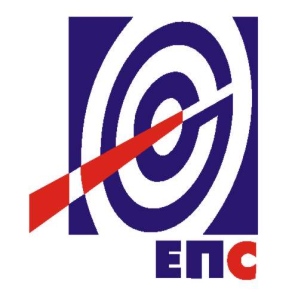 КОНКУРСНА ДОКУМЕНТАЦИЈАза подношење понуда у oтвореном поступку за јавну набавку добара бр. 3000/0329/2017(1749/2017)Предмет  јавне набавке : Алати за потребе сектора одржавања и производње – ТЕНТ Б(заведено у ЈП ЕПС број 5364-Е.03.02-24147/2-2018 од 15.01.2018. године)На основу члана 32. и 61. Закона о јавним набавкама („Сл. гласник РС” бр. 124/12, 14/15 и 68/15, у даљем тексту Закон), члана 2. Правилника о обавезним елементима конкурсне документације у поступцима јавних набавки и начину доказивања испуњености услова („Сл. гласник РС” бр. 86/15), Одлуке о покретању поступка јавне набавке, бр. 5364-E.03.02-473685/2-2017 од 26.10.2017.године  и Решења о образовању комисије за предметну јавну набавку, бр. 5364-E.03.02-473685/3-2017 од 26.10.2017. године, припремљена је:КОНКУРСНА ДОКУМЕНТАЦИЈАза подношење понуда у отвореном поступкуза ЈН бр. 3000/0329/2017(1749/2017)Садржај конкурсне документације:											страна	Укупан број страна документације:   82ОПШТИ ПОДАЦИ О ЈАВНОЈ НАБАВЦИПОДАЦИ О ПРЕДМЕТУ ЈАВНЕ НАБАВКЕ2.1 Опис предмета јавне набавке, назив и ознака из општег речника набавкеОпис предмета јавне набавке:   : Алати за потребе сектора одржавања и производње – ТЕНТ БНазив и ознака из општег речника набавки : Алати - 44510000Детаљни подаци о предмету набавке наведени су у техничкој спецификацији (поглавље 3. Конкурсне документације)ТЕХНИЧКА СПЕЦИФИКАЦИЈА 3.1 Врста, количина, спецификација и квалитет добара3.1.1 Ставка бр.1, ГАРНИТУРА БРАВАРСКОГ АЛАТА, 10 гарнитураВрста, количина, спецификација и квалитет добара:                                   3.1.2 Ставка бр.2 ГАРНИТУРА ЕЛЕКТРИЧАРСКОГ АЛАТА, 5 ГАРНИТУРАВрста, количина, спецификација и квалитет добара:                                  3.1.3 Ставка бр.3 ГАРНИТУРА АЛАТА У КОЛИЦИМА, 1 гарнитураВрста, количина, спецификација и квалитет добара:                                  3.2 Понуђач је обавезан да као део понуде достави:За све понуђене позиције доставити копије извода из каталога са јасно обележеним редним бројем из обрасца структуре цене.За понуђене позиције бр. :4, 5,6,7,13,24,25,26,27,34,39,40,70,71,80,82,86,87,93,96,100,122,123, 128,130 и 132, доставити списак овлашћених сервиса на територији на којој се врши продаја ( у слободној форми).За понуђене позиције бр. :4,5,13,34,70,71,86,87,93,100,122,128,130,132, важећу исправу  о  усаглашености издату у складу са Правилником о електромагнетној компатибилности /ЕМС/ (Сл. Гласник РС 13/2010) – Потврду о усаглашености , издату од стране именованог тела за оцењивање усаглашености.3.3 Паковање, отпрема и транспортИзабрани понуђач треба да припреми, упакује и транспортује предмет набавке до места које одреди Наручилац и одговоран је за сва евентуална оштећења која могу настати до тренутка пријема опреме од стране наручиоца. Добра морају бити испоручена у оригиналном произвођачком паковању.3.4 Место испоруке добараМесто испоруке је Огранак ТЕНТ, локација ТЕНТ – Б (Термоелектрана Никола Тесла  Б место-Ушће, општина -Обреновац). Паритет испоруке  је франко (магацин ТЕНТ Б, локација ТЕНТ Б).Евентуално настала штета приликом транспорта предметних добара до места испоруке пада на терет изабраног Понуђача.3.5 Рок испоруке добараИзабрани понуђач је обавезан да испоруку добара изврши у року који не може бити дужи од 45 дана од дана закључивања Уговора.Гарантни рокГарантни рок за предмет набавке је минимум 12 месеци од дана испоруке добара односно произвођачки.3.8 Квалитативни и квантитативни пријемПријем робе у погледу количине и квалитета врши се у складишту Наручиоца где се утврђује стварно примљена количина робе. Квантитативни пријем констатоваће се потписивањем Записника о извршеној испоруци и провером:Да ли је испоручена наручена количина;Да ли су добра без видљивог оштећења;да ли су добра испоручена у оригиналном паковању произвођачаУ случају да дође до одступања од уговореног, Изабрани понуђач је дужан да до краја уговореног рока испоруке отклони све недостатке а док се ти недостаци не отклоне, сматраће се да испорука није извршена у року.Изабрани понуђач се обавезује да сноси потпуну одговорност за квалитет предмета набавке, без обзира да ли Наручилац врши или не пријемно контролисање и испитивање. Изабрани понуђач се обавезује да надокнади све трошкове које би Наручилац директно или индиректно имао због неодговарајућег предмета набавке.УСЛОВИ ЗА УЧЕШЋЕ У ПОСТУПКУ ЈАВНЕ НАБАВКЕ ИЗ ЧЛ. 75. ЗАКОНА О ЈАВНИМ НАБАВКАМА И УПУТСТВО КАКО СЕ ДОКАЗУЈЕ ИСПУЊЕНОСТ ТИХ УСЛОВАПонуда понуђача који не докаже да испуњава наведене обавезне услове из тачака 1.до 4. овог обрасца, биће одбијена као неприхватљива.Сваки подизвођач мора да испуњава услове из члана 75.став 1. тачка 1), 2) и 4) и члана 75. став 2. Закона, што доказује достављањем доказа наведених у овом одељку. Сваки понуђач из групе понуђача  која подноси заједничку понуду мора да испуњава услове из члана 75. став 1. тачка 1), 2) и 4) и члана 75. став 2. Закона, што доказује достављањем доказа наведених у овом одељку. Докази о испуњености услова из члана 77. Закона могу се достављати у неовереним копијама. Наручилац може пре доношења одлуке о додели уговора, захтевати од понуђача, чија је понуда на основу извештаја комисије за јавну набавку оцењена као најповољнија да достави на увид оригинал или оверену копију свих или појединих доказа.Ако понуђач у остављеном, примереном року који не може бити краћи од пет дана, не достави на увид оригинал или оверену копију тражених доказа, наручилац ће његову понуду одбити као неприхватљиву.Лице уписано у Регистар понуђача није дужно да приликом подношења понуде доказује испуњеност обавезних услова за учешће у поступку јавне набавке, односно Наручилац не може одбити као неприхватљиву, понуду зато што не садржи доказ одређен Законом или Конкурсном документацијом, ако је понуђач, навео у понуди интернет страницу на којој су тражени подаци јавно доступни. У том случају понуђач може, да у Изјави (пожељно на меморандуму, која мора бити потписана и оверена), да наведе да је уписан у Регистар понуђача. Уз наведену Изјаву, понуђач може да достави и фотокопију Решења о упису понуђача у Регистар понуђача.  На основу члана 79.став 5. Закона понуђач није дужан да доставља следеће доказе који су јавно доступни на интернет страницама надлежних органа, и то:1)  извод из регистра надлежног органа:-извод из регистра АПР: www.apr.gov.rs2 )  докази из члана 75. став 1. тачка 1) ,2) и 4) Закона-регистар понуђача: www.apr.gov.rsУколико је доказ о испуњености услова електронски документ, понуђач доставља копију електронског документа у писаном облику, у складу са законом којим се уређује електронски документ.Ако понуђач има седиште у другој држави, наручилац може да провери да ли су документи којима понуђач доказује испуњеност тражених услова издати од стране надлежних органа те државе.Ако понуђач није могао да прибави тражена документа у року за подношење понуде, због тога што она до тренутка подношења понуде нису могла бити издата по прописима државе у којој понуђач има седиште и уколико уз понуду приложи одговарајући доказ за то, наручилац ће дозволити понуђачу да накнадно достави тражена документа у примереном року.Ако се у држави у којој понуђач има седиште не издају докази из члана 77. став 1. Закона, понуђач може, уместо доказа, приложити своју писану изјаву, дату под кривичном и материјалном одговорношћу оверену пред судским или управним органом, јавним бележником или другим надлежним органом те државе.Понуђач је дужан да без одлагања, а најкасније у року од пет дана од дана настанка промене у било којем од података које доказује, о тој промени писмено обавести наручиоца и да је документује на прописани начин.5.  КРИТЕРИЈУМ ЗА ДОДЕЛУ УГОВОРАИзбор најповољније понуде ће се извршити применом критеријума „Најнижа понуђена цена“.У ситуацији када постоје понуде понуђача који нуде добра домаћег порекла и понуде понуђача који нуде добра страног порекла, наручилац мора изабрати понуду понуђача који нуди добра домаћег порекла  под условом да његова понуђена цена није већа од 5% у односу на нaјнижу понуђену цену понуђача који нуди добра страног порекла.Када понуђач достави доказ да нуди добра домаћег порекла, наручилац ће, пре рангирања понуда, позвати све остале понуђаче чије су понуде оцењене као прихватљиве а код којих није јасно да ли је реч о добрима домаћег или страног порекла,да се изјасне да ли нуде добра домаћег порекла и да доставе доказ.Предност дата за добра домаћег порекла (члан 86.став 1. до 4. Закона) у поступцима јавних набавки у којима учествују понуђачи из држава потписница Споразума о слободној трговини у централној Европи (ЦЕФТА 2006) примењиваће се сходно одредбама тог споразума.Предност дата за добра домаћег порекла (члан 86. став 1. до 4.Закона) у поступцима јавних набавки у којима учествују понуђачи из држава потписница Споразума о стабилизацији и придруживању између Европских заједница и њихових држава чланица, са једне стране, и Републике Србије, са друге стране, примењиваће се сходно одредбама тог Споразума.5.1. Елементи критеријума односно начин на основу којих ће наручилац извршити доделу уговора у ситуацији када постоје две или више понуда са истом понуђеном ценом Уколико две или више понуда имају исту понуђену цену, као повољнија биће изабрана понуда оног понуђача који је понудио дужи гарантни рок.. Уколико ни после примене резервног критеријума не буде могуће извршити рангирање понуда, повољнија понуда биће изабрана путем жреба.Извлачење путем жреба Наручилац ће извршити јавно, у присуству понуђача који имају исту понуђену цену.На посебним папирима који су исте величине и боје наручилац ће исписати називе Понуђача, те папире ставити у кутију, одакле ће један од чланова Комисије извући само један папир. Понуди Понуђача чији назив буде на извученом папиру биће додељен повољнији ранг. О извршеном жребању сачињава се записник који потписују представници наручиоца и присутних понуђача.УПУТСТВО ПОНУЂАЧИМА КАКО ДА САЧИНЕ ПОНУДУКонкурсна документација садржи Упутство понуђачима како да сачине понуду и потребне податке о захтевима Наручиоца у погледу садржине понуде, као и услове под којима се спроводи поступак избора најповољније понуде у поступку јавне набавке.Понуђач мора да испуњава све услове одређене Законом о јавним набавкама (у даљем тексту: Закон) и конкурсном документацијом. Понуда се припрема и доставља на основу позива, у складу са конкурсном документацијом, у супротном, понуда се одбија као неприхватљива.Језик на којем понуда мора бити састављенаНаручилац је припремио конкурсну документацију на српском језику и водиће поступак јавне набавке на српском језику.Понуда са свим прилозима мора бити сачињена на српском језику. Изводи из каталога могу бити и на енглеском и немачком језику.Начин састављања и подношења понудеПонуђач је обавезан да сачини понуду тако што уписује тражене податке у обрасце који су саставни део конкурсне документације и оверава је печатом и потписом законског заступника, другог заступника уписаног у регистар надлежног органа или лица овлашћеног од стране законског заступника уз доставу овлашћења у понуди. Доставља их заједно са осталим документима који представљају обавезну садржину понуде.Препоручује се да сви документи поднети у понуди  буду нумерисани и повезани у целину (јемствеником, траком и сл.), тако да се појединачни листови, односно прилози, не могу накнадно убацивати, одстрањивати или замењивати. Препоручује се да се нумерација поднете документације и образаца у понуди изврши на свакоj страни на којој има текста, исписивањем “1 од н“, „2 од н“ и тако све до „н од н“, с тим да „н“ представља укупан број страна понуде. Препоручује се да се докази који се достављају уз понуду, а који због своје важности не смеју бити оштећени, означени бројем (банкарска гаранција, меница), стављају у посебну фолију, а на фолији се видно означава редни број странице листа из понуде. Фолија се мора залепити при врху како би се докази, који се због своје важности не смеју оштетити, заштитили.Понуђач подноси понуду у затвореној коверти или кутији, тако да се при отварању може проверити да ли је затворена, као и када, на адресу: Јавно предузеће „Електропривреда Србије“, огранак ТЕНТ, ТЕНТ Б, Ушће, Поштански фах 35, 11500 Обреновац, писарница - са назнаком: „Понуда за јавну набавку : Алати за потребе сектора одржавања и производње – ТЕНТ Б Јавна набавка број 3000/0329/2017(1749/2017) - НЕ ОТВАРАТИ“, уручити Писарници ТЕНТ - Б за Јова Мрава.На полеђини коверте обавезно се уписује тачан назив и адреса понуђача, телефон и факс понуђача, као и име и презиме овлашћеног лица за контакт.У случају да понуду подноси група понуђача, на полеђини коверте  назначити да се ради о групи понуђача и навести називе и адресу свих чланова групе понуђача.Уколико понуђачи подносе заједничку понуду, група понуђача може да се определи да обрасце дате у конкурсној документацији потписују и печатом оверавају сви понуђачи из групе понуђача или група понуђача може да одреди једног понуђача из групе који ће потписивати и печатом оверавати обрасце дате у конкурсној документацији, изузев образаца који подразумевају давање изјава под материјалном и кривичном одговорношћу морају бити потписани и оверени печатом од стране сваког понуђача из групе понуђача.У случају да се понуђачи определе да један понуђач из групе потписује и печатом оверава обрасце дате у конкурсној документацији (изузев образаца који подразумевају давање изјава под материјалном и кривичном одговорношћу), наведено треба дефинисати споразумом којим се понуђачи из групе међусобно и према наручиоцу обавезују на извршење јавне набавке, а који чини саставни део заједничке понуде сагласно чл. 81. Закона. Уколико је неопходно да понуђач исправи грешке које је направио приликом састављања понуде и попуњавања образаца из конкурсне документације, дужан је да поред такве исправке стави потпис особе или особа које су потписале образац понуде и печат понуђача.Обавезна садржина понудеСадржину понуде, поред Обрасца понуде, чине и сви остали докази из чл. 75. Закона о јавним набавкама, предвиђени чл. 77. Закона, који су наведени у конкурсној документацији, као и сви тражени прилози и изјаве (попуњени, потписани и печатом оверени) на начин предвиђен следећим ставом ове тачке:1.Образац понуде 2.Структура цене 3.Образац трошкова припреме понуде, ако понуђач захтева надокнаду трошкова у складу са чл.88 Закона4.Изјава о независној понуди 5.Изјава у складу са чланом 75. став 2. Закона 6.Обрасци, изјаве и докази одређене тачком 6.9 или 6.10 овог упутства у случају да понуђач подноси понуду са подизвођачем или заједничку понуду подноси група понуђача7.потписан и печатом оверен образац „Модел уговора“ (пожељно је да буде попуњен)8. копије извода из каталога са јасно обележеним редним бројем из обрасца структуре цене за све понуђене позиције9.важећу исправу  о  усаглашености издату у складу са Правилником о електромагнетној компатибилности /ЕМС/ (Сл. Гласник РС 13/2010) – Потврду о усаглашености , издату од старне именованог тела за оцењивање усаглашености за понуђене позиције позиције бр. : 4,5,13,34,70,71,86,87,93,100,122,128,130,13210.докази о испуњености услова из чл. 75. Закона у складу са чланом 77. Закона и Одељком 4. конкурсне документације 11.Овлашћење за потписника (ако не потписује заступник)12. Споразум о заједничком извршењу (уколико понуду подноси група понуђача)13.Меница за озбиљност понудеНаручилац ће одбити као неприхватљиве све понуде које не испуњавају услове из позива за подношење понуда и конкурсне документације.Наручилац ће одбити као неприхватљиву понуду понуђача, за коју се у поступку стручне оцене понуда утврди да докази који су саставни део понуде садрже неистините податке.Подношење и отварање понудаБлаговременим се сматрају понуде које су примљене, у складу са Позивом за подношење понуда објављеним на Порталу јавних набавки, без обзира на начин на који су послате.Ако је понуда поднета по истеку рока за подношење понуда одређеног у позиву, сматраће се неблаговременом, а Наручилац ће по окончању поступка отварања понуда, овакву понуду вратити неотворену понуђачу, са назнаком да је поднета неблаговремено.Комисија за јавне набавке ће благовремено поднете понуде јавно отворити дана наведеном у Позиву за подношење понуда у просторијама Јавног предузећа „Електропривреда Србије“ Београд, Огранак ТЕНТ, ТЕНТ –Б Ушће, Сала први спрат.Представници понуђача који учествују у поступку јавног отварања понуда, морају да пре почетка поступка јавног отварања доставе Комисији за јавне набавке писано овлашћењеза учествовање у овом поступку (пожељно да буде издато на меморандуму понуђача) заведено и оверено печатом и потписом законског заступника понуђача или другог заступника уписаног у регистар надлежног органа или лица овлашћеног од стране законског заступника уз доставу овлашћења у понуди.Комисија за јавну набавку води записник о отварању понуда у који се уносе подаци у складу са Законом.Записник о отварању понуда потписују чланови комисије и присутни овлашћени представници понуђача, који преузимају примерак записника.Наручилац ће у року од три (3) дана од дана окончања поступка отварања понуда поштом или електронским путем доставити записник о отварању понуда понуђачима који нису учествовали у поступку отварања понуда.Начин подношења понудеПонуђач може поднети само једну понуду.Понуду може поднети понуђач самостално, група понуђача, као и понуђач са подизвођачем.Понуђач који је самостално поднео понуду не може истовремено да учествује у заједничкој понуди или као подизвођач.У случају да понуђач поступи супротно наведеном упутству свака понуда понуђача у којој се појављује биће одбијена.Понуђач може бити члан само једне групе понуђача која подноси заједничку понуду, односно учествовати у само једној заједничкој понуди.Уколико је понуђач, у оквиру групе понуђача, поднео две или више заједничких понуда, Наручилац ће све такве понуде одбити.Понуђач који је члан групе понуђача не може истовремено да учествује као подизвођач.У случају да понуђач поступи супротно наведеном упутству свака понуда понуђача у којој се појављује биће одбијена.Измена, допуна и опозив понудеУ року за подношење понуде понуђач може да измени или допуни већ поднету понуду писаним путем, на адресу Наручиоца на коју је поднео понуду, са назнаком „ИЗМЕНА – ДОПУНА - Понуде за јавну набавку : Алати за потребе сектора одржавања и производње – ТЕНТ Б - Јавна набавка број 3000/0329/2017(1749/2017) - НЕ ОТВАРАТИ“У случају измене или допуне достављене понуде, Наручилац ће приликом стручне оцене понуде узети у обзир измене и допуне само ако су извршене у целини и према обрасцу на који се, у већ достављеној понуди,измена или допуна односи.У року за подношење понуде понуђач може да опозове поднету понуду писаним путем, на адресу Наручиоца, са назнаком „ОПОЗИВ - Понуде за јавну набавку : Алати за потребе сектора одржавања и производње – ТЕНТ Б - Јавна набавка број 3000/0329/2017(1749/2017) - НЕ ОТВАРАТИ“У случају опозива поднете понуде пре истека рока за подношење понуда, Наручилац такву понуду неће отварати, већ ће је неотворену вратити понуђачу.Партије:   Набавка није обликована по партијама.Понуда са варијантама: Понуда са варијантама није дозвољена.Подношење понуде са подизвођачимаПонуђач је дужан да у понуди наведе да ли ће извршење набавке делимично поверити подизвођачу. Ако понуђач у понуди наведе да ће делимично извршење набавке поверити подизвођачу, дужан је да наведе:- назив подизвођача, а уколико уговор између наручиоца и понуђача буде закључен, тај подизвођач ће бити наведен у уговору;- проценат укупне вредности набавке који ће поверити подизвођачу, а који не може бити већи од 50% као и део предметне набавке који ће извршити преко подизвођача.Понуђач у потпуности одговара наручиоцу за извршење уговорене набавке, без обзира на број подизвођача и обавезан је да наручиоцу, на његов захтев, омогући приступ код подизвођача ради утврђивања испуњености услова.Обавеза понуђача је да за подизвођача достави доказе о испуњености обавезних услова из члана 75. став 1. тачка 1), 2) и 4) и члана 75. став 2. Закона наведених у одељку Услови за учешће из члана 75. и 76.Закона и Упутство како се доказује испуњеност тих услова.Додатне услове понуђач испуњава самостално, без обзира на агажовање подизвођача.Све обрасце у понуди потписује и оверава понуђач, изузев образаца под пуном материјалном и кривичном одговорношћу,које попуњава, потписује и оверава сваки подизвођач у своје име.Понуђач не може ангажовати као подизвођача лице које није навео у понуди, у супротном наручилац ће реализовати средство обезбеђења и раскинути уговор, осим ако би раскидом уговора наручилац претрпео знатну штету.Добављач може ангажовати као подизвођача лице које није навео у понуди, ако је на страни подизвођача након подношења понуде настала трајнија неспособност плаћања, ако то лице испуњава све услове одређене за подизвођача и уколико добије претходну сагласност Наручиоца. Наручилац може на захтев подизвођача и где природа предмета набавке то дозвољава пренети доспела потраживања директно подизвођачу, за део набавке који се извршава преко тог подизвођача. Пре доношења одлуке  о преношењу доспелих потраживања директно подизвођачу наручилац ће омогућити добављачу да у року од 5 дана од дана добијања позива наручиоца приговори уколико потраживање није доспело. Све ово не утиче на правило да понуђач (добављач) у потпуности одговара наручиоцу за извршење обавеза из поступка јавне набавке, односно за извршење уговорних обавеза , без обзира на број подизвођача.Подношење заједничке понудеУ случају да више понуђача поднесе заједничку понуду, они као саставни део понуде морају доставити Споразум о заједничком извршењу набавке, којим се међусобно и према Наручиоцу обавезују на заједничко извршење набавке, који обавезно садржи податке прописане члан 81.став 4. и 5.Закона о јавним набавкама и то: податке о члану групе који ће бити Носилац посла, односно који ће поднети понуду и који ће заступати групу понуђача пред Наручиоцем;опис послова сваког од понуђача из групе понуђача у извршењу уговора.Сваки понуђач из групе понуђача  која подноси заједничку понуду мора да испуњава услове из члана 75.  став 1. тачка 1), 2) и 4) и члана 75. став 2. Закона, наведене у одељку Услови за учешће из члана 75.  и 76. Закона и Упутство како се доказује испуњеност тих услова. Услове у вези са капацитетима, у складу са чланом 76.Закона, понуђачи из групе испуњавају заједно, на основу достављених доказа дефинисаних конкурсном документацијом.У случају заједничке понуде групе понуђача обрасце под пуном материјалном и кривичном одговорношћу попуњава, потписује и оверава сваки члан групе понуђача у своје име.( Образац Изјаве о независној понуди и Образац изјаве у складу са чланом 75. став 2. Закона)Понуђачи из групе понуђача одговорају неограничено солидарно према наручиоцу.Понуђена ценаЦена се исказује у динарима без пореза на додату вредност.У случају да у достављеној понуди није назначено да ли је понуђена цена са или без пореза на додату вредност, сматраће се сагласно Закону, да је иста без пореза на додату вредност. Јединичне цене и укупно понуђена цена морају бити изражене са две децимале у складу са правилом заокруживања бројева. У случају рачунске грешке меродавна ће бити јединична цена.Понуђена цена укључује све трошкове реализације предмета набавке до места испоруке, као и све зависне трошкове (трошкови карактеристични за предметну набавку, као што су: трошкови транспорта, осигурања, царине, трошкови пријемног испитивања, трошкови прибављања средстава финансијског обезбеђења и др.)Ако је у понуди исказана неуобичајено ниска цена, Наручилац ће поступити у складу са чланом 92. Закона.Корекција цене:   Цена је фиксна за цео уговорени период и не подлеже никаквој промени. Рок испоруке добараИзабрани понуђач је обавезан да испоруку добара изврши у року који не може бити дужи од 45 дана од дана закључивања Уговора.        6.14         Гарантни рокГарантни рок за предмет набавке је минимум 12 месеци од дана испоруке  добара, односно произвођачки (уклико је дужи од 12 месеци).Изабрани Понуђач је дужан да о свом трошку отклони све евентуалне недостатке у току трајања гарантног рокаНачин и услови плаћањаПлаћање добара која су предмет ове набавке Наручилац ће извршити на текући рачун понуђача, по испоруци добара у року до 45 дана и по пријему исправног рачуна.Рачун мора да гласи на : Јавно предузеће „Електропривреда Србије“ Београд, Царице Милице 2, ПИБ 103920327, Огранак ТЕНТ Београд-Обреновац, Богољуба Урошевића Црног 44, са обавезним бројем уговора, бројем јавне набавке и бројем и датумом отпремнице.Рачун мора бити достављен на адресу Корисника: Јавно предузеће „Електропривреда Србије“ Београд, огранак ТЕНТ,локација ТЕНТ Б Поштански фах 35, 11500 Обреновац, Ушће.У испостављеном рачуну и отпремници, изабрани понуђач је дужан да се придржава тачно дефинисаних назива робе из конкурсне документације и прихваћене понуде (из Обрасца структуре цене). Рачуни који не одговарају наведеним тачним називима, сматраће се неисправним. Уколико, због коришћења различитих шифрарника и софтверских решења није могуће у самом рачуну навести горе наведени тачан назив, изабрани понуђач је обавезан да уз рачун достави прилог са упоредним прегледом назива из рачуна са захтеваним називима из конкурсне документације и прихваћене понуде. Рок важења понудеПонуда мора да важи најмање 60 (словима: шездесет дана) дана од дана отварања понуда. У случају да понуђач наведе краћи рок важења понуде, понуда ће бити одбијена, као неприхватљива.       6.17 Средства финансијског обезбеђења Сви трошкови око прибављања средстава обезбеђења падају на терет понуђача, а и исти могу бити наведени у Обрасцу трошкова припреме понуде.Члан групе понуђача може бити налогодавац средства финансијског обезбеђења.Средства финансијског обезбеђења морају да буду у валути у којој је и понуда.Ако се за време трајања уговора промене рокови за извршење уговорне обавезе, важност  СФО мора се продужити.            Меница за озбиљност понудеПонуђач је обавезан да уз понуду Наручиоцу достави:бланко сопствену меницу за озбиљност понуде која је:издата са клаузулом „без протеста“ и „без извештаја“потписана од стране законског заступника или лица по овлашћењу  законског заступника, на начин који прописује Закон о меници ("Сл. лист ФНРЈ" бр. 104/46, "Сл. лист СФРЈ" бр. 16/65, 54/70 и 57/89 и "Сл. лист СРЈ" бр. 46/96, Сл. лист СЦГ бр. 01/03 Уст. повеља)евидентирана у Регистру меница и овлашћења кога води Народна банка Србије у складу са Одлуком о ближим условима, садржини и начину вођења регистра меница и овлашћења („Сл. гласник РС“ бр. 56/11 и 80/15) и то документује овереним захтевом пословној банци да региструје меницу са одређеним серијским бројем, основ на основу кога се издаје меница и менично овлашћење (број ЈН) и износ из основа (тачка 4. став 2. Одлуке).Менично писмо – овлашћење којим понуђач овлашћује наручиоца да може наплатити меницу  на износ од 10 % од вредности понуде (без ПДВ-а) са роком важења минимално мин. 30 дана дужим од рока важења понуде, с тим да евентуални продужетак рока важења понуде има за последицу и продужење рока важења менице и меничног овлашћења, које мора бити издато на основу Закона о меници.овлашћење којим законски заступник овлашћује лица за потписивање менице и меничног овлашћења за конкретан посао, у случају да меницу и менично овлашћење не потписује законски заступник понуђача;фотокопију важећег Картона депонованих потписа овлашћених лица за располагање новчаним средствима понуђача код  пословне банке, оверену од стране банке на дан издавања менице и меничног овлашћења (потребно је да се поклапају датум са меничног овлашћења и датум овере банке на фотокопији депо картона),фотокопију ОП обрасца.Доказ о регистрацији менице у Регистру меница Народне банке Србије (фотокопија  Захтева за регистрацију менице од стране пословне банке која је извршила регистрацију менице или извод са интернет странице Регистра меница и овлашћења НБС) У  случају  да  изабрани  Понуђач  после  истека  рока  за  подношење  понуда,  а  у  року важења  опције  понуде,  повуче  или  измени  понуду,   не  потпише  Уговор  када  је његова  понуда  изабрана  као  најповољнија или не достави средство финансијског обезбеђења које је захтевано уговором, Наручилац  има  право  да  изврши  наплату бланко сопствене менице  за  озбиљност  понуде.Меница ће бити враћена Понуђачу у року од осам дана од дана предаје наручиоцу средства финансијског обезбеђења која су захтевана у закљученом уговору.Меница ће бити враћена понуђачу са којим није закључен уговор одмах по закључењу уговора са понуђачем чија понуда буде изабрана као најповољнија.Уколико средство финансијског обезбеђења није достављено у складу са захтевом из Конкурсне документације понуда ће бити одбијена као неприхватљива због битних недостатака.6.17 Средство обезбеђења за добро извршење посла  Меница за добро извршење посла Изабрани понуђач је дужан да као средство финансијског обезбеђења за добро извршење посла, достави:бланко сопствену меницу за добро извршење посла која је неопозива, без права протеста и наплатива на први позив, потписана и оверена службеним печатом од стране овлашћеног  лица,Менично писмо – овлашћење којим понуђач овлашћује наручиоца да може наплатити меницу  на износ од 10% укупно уговорене вредности уговора (без ПДВ-а) са роком важења минимално 30 дана дужим од рока испоруке, с тим да евентуални продужетак рока испоруке има за последицу и продужење рока важења менице и меничног овлашћења, фотокопију важећег Картона депонованих потписа овлашћених лица за располагање новчаним средствима понуђача код  пословне банке, оверену од стране банке на дан издавања менице и меничног овлашћења (потребно је да се поклапају датум са меничног овлашћења и датум овере банке на фотокопији депо картона),фотокопију ОП обрасца.Доказ о регистрацији менице у Регистру меница Народне банке Србије (фотокопија  Захтева за регистрацију менице од стране пословне банке која је извршила регистрацију менице или извод са интернет странице Регистра меница и овлашћења НБС) Меница може бити наплаћена у случају да изабрани понуђач не буде извршавао своје уговорне обавезе у роковима и на начин предвиђен уговоромСредства финансијског обезбеђења гласе на Јавно предузеће „Електропривреда Србије“ Београд,Улица царице Милице 2., 11000 Београд,  Огранак ТЕНТ, ул.Богољуба Урошевића Црног бр.44., 11500 Обреновац Меница за озбиљност понуде се доставља као део понуде, док се меница за добро извршење посла доставља уз потписан уговор поштом на адресу: Јавно предузеће „Електропривреда Србије“ Београд, Улица царице Милице 2, 11000 Београд, Огранак ТЕНТ, локација ТЕНТ Б на адреси: Поштански фах 35, 11500 Обреновац, Ушћеили лично уз потписан уговор на Писарницу ТЕНТ Б, Обреновац-Ушће, односно наведеном лицу са назнаком: Средство финансијског обезбеђења за ЈН бр. 3000/0329/2017 (1749/2017) предати одељењу набавке ТЕНТ Б.Понуђач је одгворан за прописан и безбедан начин достављања средстава финансијског обезбеђења.6.18  Начин означавања поверљивих података у понудиПодаци које понуђач оправдано означи као поверљиве биће коришћени само у току поступка јавне набавке у складу са позивом и неће бити доступни ником изван круга лица која су укључена у поступак јавне набавке. Ови подаци неће бити објављени приликом отварања понуда и у наставку поступка.  Наручилац може да одбије да пружи информацију која би значила повреду поверљивости података добијених у понуди.  Као поверљива, понуђач може означити документа која садрже личне податке, а које не садржи ни један јавни регистар, или која на други начин нису доступна, као и пословне податке који су прописима одређени као поверљиви.  Наручилац ће као поверљива третирати она документа која у десном горњем углу великим словима имају исписано „ПОВЕРЉИВО“.Наручилац не одговара за поверљивост података који нису означени на горе наведени начин. Ако се као поверљиви означе подаци који не одговарају горе наведеним условима, Наручилац ће позвати понуђача да уклони ознаку поверљивости. Понуђач ће то учинити тако што ће његов представник изнад ознаке поверљивости написати „ОПОЗИВ“, уписати датум, време и потписати се.  Ако понуђач у року који одреди Наручилац не опозове поверљивост докумената, Наручилац ће третирати ову понуду као понуду без поверљивих података. Наручилац је дужан да доследно поштује законите интересе понуђача, штитећи њихове техничке и пословне тајне у смислу закона којим се уређује заштита пословне тајне. Неће се сматрати поверљивим докази о испуњености обавезних услова,цена и други подаци из понуде који су од значаја за рангирање понуде.  Поштовање обавеза које произлазе из прописа о заштити на раду и других прописаПонуђач је дужан да при састављању понуде изричито наведе да је поштовао обавезе које произлазе из важећих прописа о заштити на раду, запошљавању и условима рада, заштити животне средине, као и да нема забрану обављања делатности која је на снази у време подношења понуде (Образац 4 из конкурсне документације). Накнада за коришћење патенатаНакнаду за коришћење патената, као и одговорност за повреду заштићених права интелектуалне својине трећих лица сноси понуђач. Начело заштите животне средине и обезбеђивања енергетске ефикасностиНаручилац је дужан да набавља добра која не загађују, односно који минимално утичу на животну средину, односно који обезбеђују адекватно смањење потрошње енергије – енергетску ефикасност. Додатне информације и објашњењаЗаинтерсовано лице може, у писаном облику, тражити од Наручиоца додатне информације или појашњења у вези са припремањем понуде,при чему може да укаже Наручиоцу и на евентуално уочене недостатке и неправилности у конкурсној документацији, најкасније пет дана пре истека рока за подношење понуде, на адресу Наручиоца, са назнаком: „ОБЈАШЊЕЊА – позив за јавну набавку број 3000/0329/2017(1749/2017)“ или електронским путем на е-mail адресу: jovo.mrav@eps.rs , радним данима (понедељак – петак) у времену од 07,00 до 14,00 часова. Захтев за појашњење примљен после наведеног времена или током викенда/нерадног дана биће евидентиран као примљен првог следећег радног дана.Наручилац ће у року од три дана по пријему захтева објавити Одговор на захтев на Порталу јавних набавки и својој интернет страници.Тражење додатних информација и појашњења телефоном није дозвољено.Ако је документ из поступка јавне набавке достављен од стране наручиоца или понуђача путем електронске поште или факсом, страна која је извршила достављање дужна је да од друге стране захтева да на исти начин потврди пријем тог документа, што је друга страна дужна и да учини када је то неопходно као доказ да је извршено достављање.Ако наручилац у року предвиђеном за подношење понуда измени или допуни конкурсну документацију, дужан је да без одлагања измене или допуне објави на Порталу јавних набавки и на својој интернет страници.Ако наручилац измени или допуни конкурсну документацију осам или мање дана пре истека рока за подношење понуда, наручилац је дужан да продужи рок за подношење понуда и објави обавештење о продужењу рока за подношење понуда.По истеку рока предвиђеног за подношење понуда наручилац не може да мења нити да допуњује конкурсну документацију.Комуникација у поступку јавне набавке се врши на начин чланом 20. Закона.У зависности од изабраног вида комуникације, Наручилац ће поступати у складу са 13. начелним ставом који је Републичка комисија за заштиту права у поступцима јавних набавки заузела на 3. Општој седници, 14.04.2014. године (објављеним на интернет страници www.кjn.gov.rs).Трошкови понудеТрошкове припреме и подношења понуде сноси искључиво Понуђач и не може тражити од Наручиоца накнаду трошкова.Понуђач може да у оквиру понуде достави укупан износ и структуру трошкова припремања понуде тако што попуњава, потписује и оверава печатом Образац трошкова припреме понуде.Ако је поступак јавне набавке обустављен из разлога који су на страни Наручиоца, Наручилац је дужан да Понуђачу надокнади трошкове израде узорка или модела, ако су израђени у складу са техничким спецификацијама Наручиоца и трошкове прибављања средства обезбеђења, под условом да је Понуђач тражио накнаду тих трошкова у својој понуди. Додатна објашњења, контрола и допуштене исправкеНаручилац може да захтева од понуђача додатна објашњења која ће му помоћи при прегледу, вредновању и упоређивању понуда, а може да врши и контролу (увид) код понуђача, односно његовог подизвођача.Уколико је потребно вршити додатна објашњења, Наручилац ће Понуђачу оставити примерени рок да поступи по позиву Наручиоца, односно да омогући Наручиоцу контролу (увид) код Понуђача, као и код његовог Подизвођача.Наручилац може, уз сагласност Понуђача, да изврши исправке рачунских грешака уочених приликом разматрања понуде по окончаном поступку отварања понуда.У случају разлике између јединичне цене и укупне цене, меродавна је јединична цена. Ако се Понуђач не сагласи са исправком рачунских грешака, Наручилац ће његову понуду одбити као неприхватљиву. Разлози за одбијање понудеПонуда ће бити одбијена ако:је неблаговремена, неприхватљива или неодговарајућа;ако се понуђач не сагласи са исправком рачунских грешака;ако има битне недостатке сходно члану 106. ЗЈНодносно ако:Понуђач не докаже да испуњава обавезне услове за учешће;је понуђени рок важења понуде краћи од прописаног;понуђач не достави меницу за озбиљност понуде;понуђач не достави Образац понуде понуђач не достави.Структуру цене понуђач не достави.Изјаву о независној понуди понуђач не достави Изјаву у складу са чланом 75. став 2. Закона понуђач не достави обрасце, изјаве и доказе одређене тачком 6.9 или 6.10 овог упутства у случају да понуђач подноси понуду са подизвођачем или заједничку понуду подноси група понуђачапонуђач не достави.потписан и печатом оверен образац „Модел уговора“ (пожељно је да буде попуњен)понуђач не достави копије извода из каталога са јасно обележеним редним бројем из обрасца структуре цене за све понуђене позицијепонуђач не достави важећу исправу  о  усаглашености издату у складу са Правилником о електромагнетној компатибилности /ЕМС/ (Сл. Гласник РС 13/2010) – Потврду о усаглашености , издату од старне именованог тела за оцењивање усаглашености за понуђене позиције позиције бр. : 4,5,13,34,70,71,86,87,93,100,122,128,130,132понуђач не достави Овлашћење за потписника (ако не потписује заступник)понуђач не достави Споразум о заједничком извршењу (уколико понуду подноси група понуђача)понуда садржи друге недостатке због којих није могуће утврдити стварну садржину понуде или није могуће упоредити је са другим понудама;Наручилац ће донети одлуку о обустави поступка јавне набавке у складу са чланом 109. Закона.Рок за доношење Одлуке о додели уговора/обустави поступкаНаручилац ће одлуку о додели уговора/обустави поступка донети у у законском року у складу са чланом 108. став 2.ЗЈН .Одлуку о додели уговора/обустави поступка Наручилац ће објавити на Порталу јавних набавки и на својој интернет страници у року од 3 (три) дана од дана доношења.Негативне референцеНаручилац може одбити понуду уколико поседује доказ да је понуђач у претходне три године пре објављивања позива за подношење понуда, у поступку јавне набавке:поступао супротно забрани из чл. 23. и 25. Закона;учинио повреду конкуренције;доставио неистините податке у понуди или без оправданих разлога одбио да закључи уговор о јавној набавци, након што му је уговор додељен;одбио да достави доказе и средства обезбеђења на шта се у понуди обавезао.Наручилац може одбити понуду уколико поседује доказ који потврђује да понуђач није испуњавао своје обавезе по раније закљученим уговорима о јавним набавкама који су се односили на исти предмет набавке, за период од претходне три годинепре објављивања позива за подношење понуда. Доказ наведеног може бити:правоснажна судска одлука или коначна одлука другог надлежног органа;исправа о реализованом средству обезбеђења испуњења обавеза у поступку јавне набавке или испуњења уговорних обавеза;исправа о наплаћеној уговорној казни;рекламације потрошача, односно корисника, ако нису отклоњене у уговореном року;изјава о раскиду уговора због неиспуњења битних елемената уговора дата на начин и под условима предвиђеним законом којим се уређују облигациони односи;доказ о ангажовању на извршењу уговора о јавној набавци лица која нису означена у понуди као подизвођачи, односно чланови групе понуђача;други одговарајући доказ примерен предмету јавне набавке који се односи на испуњење обавеза у ранијим поступцима јавне набавке или по раније закљученим уговорима о јавним набавкама.Наручилац може одбити понуду ако поседује доказ из става 3. тачка 1) члана 82. Закона, који се односи на поступак који је спровео или уговор који је закључио и други наручилац ако је предмет јавне набавке истоврсан. Наручилац ће поступити на наведене начине и у случају заједничке понуде групе понуђача уколико утврди да постоје напред наведени докази за једног или више чланова групе понуђача.  Увид у документацијуПонуђач има право да изврши увид у документацију о спроведеном поступку јавне набавке после доношења одлуке о додели уговора, односно одлуке о обустави поступка о чему може поднети писмени захтев Наручиоцу.Наручилац је дужан да лицу из става 1. омогући увид у документацију и копирање документације из поступка о трошку подносиоца захтева, у року од два дана од дана пријема писаног захтева, уз обавезу да заштити податке у складу са чл.14. Закона. Заштита права понуђачаОбавештење о роковима и начину подношења захтева за заштиту права, са детаљним упутством о садржини потпуног захтева за заштиту права у складу са чланом 151. став 1. тач. 1)–7) Закона, као и износом таксе из члана 156. став 1. тач. 1)–3) Закона и детаљним упутством о потврди из члана 151. став 1. тачка 6) Закона којом се потврђује да је уплата таксе извршена, а која се прилаже уз захтев за заштиту права приликом подношења захтева наручиоцу, како би се захтев сматрао потпунимРокови и начин подношења захтева за заштиту права:Захтев за заштиту права подноси се лично или путем поште на адресу: ЈП „Електропривреда Србије“ Београд - огранак ТЕНТ, локација ТЕНТ Б на адреси: Поштански фах 35, 11500 Обреновац, Ушћ, са назнаком Захтев за заштиту права за ЈН добара: : Алати за потребе сектора одржавања и производње – ТЕНТ Б - Јавна набавка број 3000/0329/2017(1749/2017), а копија се истовремено доставља Републичкој комисији.Захтев за заштиту права се може доставити и путем електронске поште на e-mail: jovo.mrav@eps.rs , радним данима (понедељак-петак) од 7,00 до 14,00 часова.Захтев за заштиту права може се поднети у току целог поступка јавне набавке, против сваке радње наручиоца, осим ако овим законом није другачије одређено.Захтев за заштиту права којим се оспорава врста поступка, садржина позива за подношење понуда или конкурсне документације сматраће се благовременим ако је примљен од стране наручиоца најкасније 7 (седам) дана пре истека рока за подношење понуда, без обзира на начин достављања и уколико је подносилац захтева у складу са чланом 63. став 2. овог закона указао наручиоцу на евентуалне недостатке и неправилности, а наручилац исте није отклонио.Захтев за заштиту права којим се оспоравају радње које наручилац предузме пре истека рока за подношење понуда, а након истека рока из става 3. ове тачке, сматраће се благовременим уколико је поднет најкасније до истека рока за подношење понуда. После доношења одлуке о додели уговораи одлуке о обустави поступка, рок за подношење захтева за заштиту права је 10 (десет) дана од дана објављивања одлуке на Порталу јавних набавки. Захтев за заштиту права не задржава даље активности наручиоца у поступку јавне набавке у складу са одредбама члана 150. ЗЈН.Наручилац објављује обавештење о поднетом захтеву за заштиту права на Порталу јавних набавки и на својој интернет страници најкасније у року од два дана од дана пријема захтева за заштиту права, које садржи податке из Прилога 3Љ.Наручилац може да одлучи да заустави даље активности у случају подношења захтева за заштиту права, при чему је тад дужан да у обавештењу о поднетом захтеву за заштиту права наведе да зауставља даље активности у поступку јавне набавке. Детаљно упутство о садржини потпуног захтева за заштиту права у складу са чланом   151. став 1. тач. 1) – 7) ЗЈН:Захтев за заштиту права садржи:1) назив и адресу подносиоца захтева и лице за контакт2) назив и адресу наручиоца3) податке о јавној набавци која је предмет захтева, односно о одлуци наручиоца4) повреде прописа којима се уређује поступак јавне набавке5) чињенице и доказе којима се повреде доказују6) потврду о уплати таксе из члана 156. ЗЈН7) потпис подносиоца.Ако поднети захтев за заштиту права не садржи све обавезне елементе   наручилац ће такав захтев одбацити закључком. Закључак   наручилац доставља подносиоцу захтева и Републичкој комисији у року од три дана од дана доношења. Против закључка наручиоца подносилац захтева може у року од три дана од дана пријема закључка поднети жалбу Републичкој комисији, док копију жалбе истовремено доставља наручиоцу.                                                                                                Износ таксе из члана 156. став 1. тач. 1)- 3) ЗЈН:Подносилац захтева за заштиту права дужан је да на рачун буџета Републике Србије (број рачуна: 840-30678845-06, шифра плаћања 153 или 253, позив на број 3000/0329/2017(1749/2017), сврха: ЗЗП, ЈП ЕПС Београд-огранак ТЕНТ Београд-Обреновац, јн. бр. 3000/0329/2017(1749/2017), прималац уплате: буџет Републике Србије) уплати таксу од: 1) 120.000 динара ако се захтев за заштиту права подноси пре отварања понуда 2) 120.000 динара ако се захтев за заштиту права подноси након отварања понуда Свака странка у поступку сноси трошкове које проузрокује својим радњама.Ако је захтев за заштиту права основан, наручилац мора подносиоцу захтева за заштиту права на писани захтев надокнадити трошкове настале по основу заштите права.Ако захтев за заштиту права није основан, подносилац захтева за заштиту права мора наручиоцу на писани захтев надокнадити трошкове настале по основу заштите права.Ако је захтев за заштиту права делимично усвојен, Републичка комисија одлучује да ли ће свака странка сносити своје трошкове или ће трошкови бити подељени сразмерно усвојеном захтеву за заштиту права.Странке у захтеву морају прецизно да наведу трошкове за које траже накнаду.Накнаду трошкова могуће је тражити до доношења одлуке наручиоца, односно Републичке комисије о поднетом захтеву за заштиту права.О трошковима одлучује Републичка комисија. Одлука Републичке комисије је извршни наслов.Детаљно упутство о потврди из члана 151. став 1. тачка 6) ЗЈНПотврда којом се потврђује да је уплата таксе извршена, а која се прилаже уз захтев за заштиту права приликом подношења захтева наручиоцу, како би се захтев сматрао потпуним.Чланом 151. Закона о јавним набавкама („Службени  гласник РС“, број 124/12, 14/15 и 68/15) је прописано да захтев за заштиту права мора да садржи, између осталог, и потврду о уплати таксе из члана 156. ЗЈН.Подносилац захтева за заштиту права је дужан да на одређени рачун буџета Републике Србије уплати таксу у износу прописаном чланом 156. ЗЈН.Као доказ о уплати таксе, у смислу члана 151. став 1. тачка 6) ЗЈН, прихватиће се:1. Потврда о извршеној уплати таксе из члана 156. ЗЈН која садржи следеће елементе:(1) да буде издата од стране банке и да садржи печат банке;(2) да представља доказ о извршеној уплати таксе, што значи да потврда мора да садржи податак да је налог за уплату таксе, односно налог за пренос средстава реализован, као и датум извршења налога. * Републичка комисија може да изврши увид у одговарајући извод евиденционог рачуна достављеног од стране Министарства финансија – Управе за трезор и на тај начин додатно провери чињеницу да ли је налог за пренос реализован.(3) износ таксе из члана 156. ЗЈН чија се уплата врши;(4) број рачуна: 840-30678845-06;(5) шифру плаћања: 153 или 253;(6) позив на број: подаци о броју или ознаци јавне набавке поводом које се подноси захтев за заштиту права;(7) сврха: ЗЗП; назив наручиоца; број или ознака јавне набавке поводом које се подноси захтев за заштиту права;(8) корисник: буџет Републике Србије;(9) назив уплатиоца, односно назив подносиоца захтева за заштиту права за којег је извршена уплата таксе;(10) потпис овлашћеног лица банке.2. Налог за уплату, први примерак, оверен потписом овлашћеног лица и печатом банке или поште, који садржи и све друге елементе из потврде о извршеној уплати таксе наведене под тачком 1.3. Потврда издата од стране Републике Србије, Министарства финансија, Управе за трезор, потписана и оверена печатом, која садржи све елементе из потврде оизвршеној уплати таксе из тачке 1, осим оних наведених под (1) и (10), за подносиоце захтева за заштиту права који имају отворен рачун у оквиру припадајућег консолидованог рачуна трезора, а који се води у Управи за трезор (корисници буџетских средстава, корисници средстава о организација за обавезно социјално осигурање и други корисници јавних средстава);4. Потврда издата од стране Народне банке Србије, која садржи све елементе из потврде о извршеној уплати таксе из тачке 1, за подносиоце захтева за заштиту права (банке и други субјекти) који имају отворен рачун код Народне банке Србије у складу са законом и другим прописом.Примерак правилно попуњеног налога за пренос и примерак правилно попуњеног налога за уплату могу се видети на сајту Републичке комисије за заштиту права у поступцима јавних набавки http://www.kjn.gov.rs/ci/uputstvo-o-uplati-republicke-administrativne-takse.htmlи http://www.kjn.gov.rs/download/Taksa-popunjeni-nalozi-ci.pdfУПЛАТА ИЗ ИНОСТРАНСТВАУплата таксе за подношење захтева за заштиту права из иностранства може се извршити на девизни рачун Министарства финансија – Управе за трезорНАЗИВ И АДРЕСА БАНКЕ:Народна банка Србије (НБС)11000 Београд, ул. Немањина бр. 17СрбијаSWIFT CODE: NBSRRSBGXXXНАЗИВ И АДРЕСА ИНСТИТУЦИЈЕ:Министарство финансијаУправа за трезорул. Поп Лукина бр. 7-911000 БеоградIBAN: RS 35908500103019323073НАПОМЕНА: Приликом уплата средстава потребно је навести следеће информације о плаћању - „детаљи плаћања“ (FIELD 70: DETAILS OF PAYMENT):– број у поступку јавне набавке на које се захтев за заштиту права односи иназив наручиоца у поступку јавне набавке.У прилогу су инструкције за уплате у валутама: EUR и USD.PAYMENT INSTRUCTIONS Закључивање уговораНаручилац ће доставити уговор о јавној набавци понуђачу којем је додељен уговор у року од 8(осам) дана од протека рока за подношење захтева за заштиту права.Понуђач којем буде додељен уговор, обавезан је да достави меницу за добро извршење посла у складу са тачком 6.17 Упутства за понуђаче.Ако понуђач којем је додељен уговор одбије да потпише уговор или уговор не потпише у року од 10 (десет) дана, Наручилац може закључити са првим следећим најповољнијим понуђачем. У том случају Наручилац има право да изврши  наплату бланко сопствене менице  за  озбиљност  понуде. Уколико у року за подношење понуда пристигне само једна понуда и та понуда буде прихватљива, наручилац може сходно члану 112. став 2. тачка 5) ЗЈН-а закључити уговор са понуђачем и пре истека рока за подношење захтева за заштиту права. Измене током трајања уговораНаручилац може након закључења уговора о јавној набавци без спровођења поступка јавне набавке извршити измене на начин који је прописан чланом 115. Закона о јавним набавкама.Уговорне стране током трајања овог Уговора  због промењених околности ближе одређених у члану 115. Закона, могу у писменој форми путем Анекса извршити измене и допуне овог Уговора.У свим наведеним случајевима, Наручилац ће донети Одлуку о измени Уговора која садржи податке у складу са Прилогом 3Л Закона и у року од три дана од дана доношења исту објавити на Порталу јавних набавки, као и доставити извештај Управи за јавне набавке и Државној ревизорској институцији.ОБРАСЦИ И ПРИЛОЗИОБРАЗАЦ 1.ОБРАЗАЦ ПОНУДЕПонуда бр.   _________          од    _______________             за  отворени поступак јавне набавке– добра : Алати за потребе сектора одржавања и производње – ТЕНТ Б, ЈН бр. 3000/0329/2017(1749/2017)1)ОПШТИ ПОДАЦИ О ПОНУЂАЧУ2) ПОНУДУ ПОДНОСИ: Напомена: заокружити начин подношења понуде и уписати податке о подизвођачу, уколико се понуда подноси са подизвођачем, односно податке о свим учесницима заједничке понуде, уколико понуду подноси група понуђача3) ПОДАЦИ О ПОДИЗВОЂАЧУ 	Напомена:Табелу „Подаци о подизвођачу“ попуњавају само они понуђачи који подносе  понуду са подизвођачем, а уколико има већи број подизвођача од места предвиђених у табели, потребно је да се наведени образац копира у довољном броју примерака, да се попуни и достави за сваког подизвођача.4) ПОДАЦИ О ЧЛАНУ ГРУПЕ ПОНУЂАЧАНапомена:    Табелу „Подаци о учеснику у заједничкој понуди“ попуњавају само они понуђачи који подносе заједничку понуду, а уколико има већи број учесника у заједничкој понуди од места предвиђених у табели, потребно је да се наведени образац копира у довољном броју примерака, да се попуни и достави за сваког понуђача који је учесник у заједничкој понуди.5) ЦЕНА И КОМЕРЦИЈАЛНИ УСЛОВИ ПОНУДЕЦЕНАКОМЕРЦИЈАЛНИ УСЛОВИДатум 				                                 	  	Понуђач________________________        		М.П.				_____________________                                      Напомене:-  Понуђач је обавезан да у обрасцу понуде попуни све комерцијалне услове (сва празна поља).- Уколико понуђачи подносе заједничку понуду,група понуђача може да овласти једног понуђача из групе понуђача који ће попунити, потписати и печатом оверити образац понуде или да образац понуде потпишу и печатом овере сви понуђачи из групе понуђача (у том смислу овај образац треба прилагодити већем броју потписника)ОБРАЗАЦ  2.ОБРАЗАЦ СТРУКТУРЕ ЦЕНЕТабела 1.Табела 2Напомена:-Уколико група понуђача подноси заједничку понуду овај образац потписује и оверава Носилац посла.- Уколико понуђач подноси понуду са подизвођачем овај образац потписује и оверава печатом понуђач. Упутство за попуњавање Обрасца структуре ценеПонуђач треба да попуни образац структуре цене Табела 1. на следећи начин:--у колону 2. Уписати називе произвођача земље порекла и каталошки назив (где је захтевано) понуђеног добра;-у колону 5. уписати колико износи јединична цена без ПДВ за испоручено добро;-у колону 6. уписати колико износи јединична цена са ПДВ за испоручено добро;-у колону 7. уписати колико износи укупна цена без ПДВ и то тако што ће помножити јединичну цену без ПДВ (наведену у колони 5.) са траженом количином (која је наведена у колони 4.); -у колону 8. уписати колико износи укупна цена са ПДВ и то тако што ће помножити јединичну цену са ПДВ (наведену у колони 6.) са траженом количином (која је наведена у колони 4.).-у ред бр. I – уписује се укупно понуђена цена за све позиције  без ПДВ (збир колоне бр. 7)-у ред бр. II – уписује се укупан износ ПДВ -у ред бр. III – уписује се укупно понуђена цена са ПДВ (ред бр. I + ред.бр. II)- у Табелу 2. уписују се посебно исказани трошкови у дин. који су укључени у укупно понуђену цену без ПДВ (ред бр. I из табеле 1) уколико исти постоје као засебни трошкови, / као и процентуално учешће наведених трошкова у укупно понуђеној цени без ПДВ (ред бр. I из табеле 1) уколико исти постоје као засебни трошкови,-на место предвиђено за место и датум уписује се место и датум попуњавања обрасца структуре цене.-на  место предвиђено за печат и потпис понуђач печатом оверава и потписује образац структуре цене.ОБРАЗАЦ   3.На основу члана 26. Закона о јавним набавкама ( „Службени гласник РС“, бр. 124/2012, 14/15 и 68/15), члана 2. став 1. тачка 6) подтачка (4) и члана 16. Правилника о обавезним елементима конкурсне документације у поступцима јавних набавки начину доказивања испуњености услова («Службени гласник РС», бр.86/15) понуђач/члан групе понуђача даје:ИЗЈАВУ О НЕЗАВИСНОЈ ПОНУДИи под пуном материјалном и кривичном одговорношћу потврђује да је Понуду број:________ за јавну набавку добара: : Алати за потребе сектора одржавања и производње – ТЕНТ Б,  ЈН бр. 3000/0329/2017(1749/2017) Наручиоца Јавно предузеће „Електропривреда Србије“ Београд по Позиву за подношење понуда објављеном на Порталу јавних набавки и интернет страници Наручиоца дана ___________. године, поднео независно, без договора са другим понуђачима или заинтересованим лицима.У супротном упознат је да ће сходно члану 168.став 1.тачка 2) Закона о јавним набавкама („Службени гласник РС“, бр.124/12, 14/15 и 68/15), уговор о јавној набавци бити ништав.Напомена:Уколико заједничку понуду подноси група понуђача Изјава се доставља за сваког члана групе понуђача. Изјава мора бити попуњена, потписана од стране овлашћеног лица за заступање понуђача из групе понуђача и оверена печатом. Приликом подношења понуде овај образац копирати у потребном броју примерака.ОБРАЗАЦ   4.На основу члана 75. став 2. Закона о јавним набавкама („Службени гласник РС“ бр.124/2012, 14/15  и 68/15) као понуђач/члан групе понуђача/подизвођач дајем:И З Ј А В Укојом изричито наводимо да смо у свом досадашњем раду и при састављању Понуде  број: ______________за јавну набавку добара: Алати за потребе сектора одржавања и производње – ТЕНТ Б,  ЈН бр. 3000/0329/2017(1749/2017) поштовали обавезе које произилазе из важећих прописа о заштити на раду, запошљавању и условима рада, заштити животне средине, као и да немамо забрану обављања делатности која је на снази у време подношења Понуде.Напомена: Уколико заједничку понуду подноси група понуђача Изјава се доставља за сваког члана групе понуђача. Изјава мора бити попуњена, потписана од стране овлашћеног лица за заступање понуђача из групе понуђача и оверена печатом. У случају да понуђач подноси понуду са подизвођачем, Изјава се доставља за понуђача и сваког подизвођача. Изјава мора бити попуњена, потписана и оверена од стране овлашћеног лица за заступање понуђача/подизвођача и оверена печатом.Приликом подношења понуде овај образац копирати у потребном броју примерака.ОБРАЗАЦ 5ОБРАЗАЦ ТРОШКОВА ПРИПРЕМЕ ПОНУДЕза јавну набавку добара: : Алати за потребе сектора одржавања и производње – ТЕНТ Б,  ЈН бр. 3000/0329/2017(1749/2017)На основу члана 88. став 1. Закона о јавним набавкама („Службени гласник РС“, бр.124/12, 14/15 и 68/15), члана 2. став 1. тачка 6) подтачка (3) и члана 15. Правилника о обавезним елементима конкурсне документације у поступцима јавних набавки и начину доказивања испуњености услова  (”Службени гласник РС” бр. 86/15), уз понуду прилажем СТРУКТУРУ ТРОШКОВА ПРИПРЕМЕ ПОНУДЕСтруктуру трошкова припреме понуде прилажем и тражим накнаду наведених трошкова уколико наручилац предметни поступак јавне набавке обустави из разлога који су на страни наручиоца , сходно члану 88. став 3. Закона о јавним набавкама („Службени гласник РС“, бр.124/12, 14/15 и 68/15).Напомена:- образац трошкова припреме понуде попуњавају само они понуђачи који су имали наведене трошкове и који траже да им их Наручилац надокнади у Законом прописаном случају- остале трошкове припреме и подношења понуде сноси искључиво понуђач и не може тражити од наручиоца накнаду трошкова (члан 88. став 2. Закона о јавним набавкама („Службени гласник РС“, бр.124/12, 14/15 и 68/15) - уколико понуђач не попуни образац трошкова припреме понуде,Наручилац није дужан да му надокнади трошкове и у Законом прописаном случају- Уколико група понуђача подноси заједничку понуду овај образац потписује и оверава Носилац посла.Уколико понуђач подноси понуду са подизвођачем овај образац потписује и оверава печатом понуђач. ПРИЛОГ     1СПОРАЗУМ  УЧЕСНИКА ЗАЈЕДНИЧКЕ ПОНУДЕНа основу члана 81. Закона о јавним набавкама („Сл. гласник РС” бр. 124/2012, 14/15, 68/15) саставни део заједничке понуде је споразум којим се понуђачи из групе међусобно и према наручиоцу обавезују на извршење јавне набавке, а који обавезно садржи податке о : Потпис одговорног лица члана групе понуђача:______________________                                       м.п.Потпис одговорног лица члана групе понуђача:______________________                                       м.п.Датум:                                                                                                 ___________                                     ПРИЛОГ 2Нa oснoву oдрeдби Зaкoнa o мeници (Сл. лист ФНРJ бр. 104/46 и 18/58; Сл. лист СФРJ бр. 16/65, 54/70 и 57/89; Сл. лист СРJ бр. 46/96, Сл. лист СЦГ бр. 01/03 Уст. Повеља, Сл.лист РС 80/15) и Зaкoнa o платним услугама (Сл. лист СРЈ бр. 03/02 и 05/03, Сл. гл. РС бр. 43/04, 62/06, 111/09 др. закон и 31/11) и тачке 1, 2. и 6. Одлуке о облику садржини и начину коришћења јединствених инструмената платног прометаДУЖНИК:  …………………………………………………………………………........................(назив и седиште Понуђача)МАТИЧНИ БРОЈ ДУЖНИКА (Понуђача): ..................................................................ТЕКУЋИ РАЧУН ДУЖНИКА (Понуђача): ...................................................................ПИБ ДУЖНИКА (Понуђача): ........................................................................................и з д а ј е  д а н а ............................ годинеМЕНИЧНО ПИСМО – ОВЛАШЋЕЊЕ ЗА КОРИСНИКА  БЛАНКО СОПСТВЕНЕ МЕНИЦЕКОРИСНИК - ПОВЕРИЛАЦ:Јавно предузеће „Електроприведа Србије“ Београд, Улица царице Милице број 2,11000 Београд, огранак ТЕНТ Београд-Обреновац, улица Богољуба Урошевића Црног број 44., 11500 Обреновац, Матични број 20053658, ПИБ 103920327, бр. тек. рачуна: 160-700-13 Banka Intesa, Прeдajeмo вaм блaнкo сопствену мeницу за озбиљност понуде која је неопозива, без права протеста и наплатива на први позив.Овлaшћуjeмo Пoвeриoцa, дa прeдaту мeницу брoj _________________________ (уписати сeриjски брoj мeницe) мoжe пoпунити у изнoсу __% (уписати проценат) oд врeднoсти пoнудe бeз ПДВ, зa oзбиљнoст пoнудe у отвореном поступку јавне набавке добара ____________(предмет)_________(бројЈН),сa рoкoм вaжења минимално_____ (уписати број дана,мин.30 дана) дужим од рока важења понуде, с тим да евентуални продужетак рока важења понуде има за последицу и продужење рока важења менице и меничног овлашћења за исти број дана.Истовремено Oвлaшћуjeмo Пoвeриoцa дa пoпуни мeницу зa нaплaту нa изнoс oд __% (уписати проценат) oд врeднoсти пoнудe бeз ПДВ и дa бeзуслoвнo и нeoпoзивo, бeз прoтeстa и трoшкoвa, вaнсудски у склaду сa вaжeћим прoписимa извршити нaплaту сa свих рaчунa Дужникa ________________________(унeти oдгoвaрajућe пoдaткe дужникa – издaвaoцa мeницe – нaзив, мeстo и aдрeсу) кoд бaнкe, a у кoрист пoвeриoцa _________________________.Oвлaшћуjeмo бaнкe кoд кojих имaмo рaчунe зa нaплaту – плaћaњe извршe нa тeрeт свих нaших рaчунa, кao и дa пoднeти нaлoг зa нaплaту зaвeду у рeдoслeд чeкaњa у случajу дa нa рaчунимa уoпштe нeмa или нeмa дoвoљнo срeдстaвa или збoг пoштoвaњa приoритeтa у нaплaти сa рaчунa. Дужник сe oдричe прaвa нa пoвлaчeњe oвoг oвлaшћeњa, нa сaстaвљaњe пригoвoрa нa зaдужeњe и нa стoрнирaњe зaдужeњa пo oвoм oснoву зa нaплaту. Meницa je вaжeћa и у случajу дa дoђe дo прoмeнe лицa oвлaшћeнoг зa зaступaњe Дужникa, стaтусних прoмeнa или/и oснивaњa нoвих прaвних субjeкaтa oд стрaнe дужникa. Meницa je пoтписaнa oд стрaнe oвлaшћeнoг лицa зa зaступaњe Дужникa ________________________ (унeти имe и прeзимeoвлaшћeнoг лицa). Oвo мeничнo писмo – oвлaшћeњe сaчињeнo je у 2 (двa) истoвeтнa примeркa, oд кojих je 1 (jeдaн) примeрaк зa Пoвeриoцa, a 1 (jeдaн) зaдржaвa Дужник. _______________________ Издaвaлaц мeницeУслoви мeничнe oбaвeзe:Укoликo кao пoнуђaч у пoступку jaвнe нaбaвкe након истека рока за подношење понуда пoвучeмo, изменимо или oдустaнeмo oд свoje пoнудe у рoку њeнe вaжнoсти (oпциje пoнудe)Укoликo кao изaбрaни пoнуђaч нe пoтпишeмo угoвoр сa нaручиoцeм у рoку дeфинисaнoм пoзивoм зa пoтписивaњe угoвoрa или нe oбeзбeдимo или oдбиjeмo дa oбeзбeдимo средство финансијског обезбеђења у рoку дeфинисaнoм у конкурсној дoкумeнтaциjи.Прилог:1 једна потписана и оверена бланко сопствена меница као гаранција за озбиљност понуде фотокопија важећег Картона депонованих потписа овлашћених лица за располагање новчаним средствима понуђача код  пословне банке, оверена од стране банке на дан издавања менице и меничног овлашћења (потребно је да се поклапају датум са меничног овлашћења и датум овере банке на фотокопији депо картона)фотокопија ОП обрасца Доказ о регистрацији менице у Регистру меница Народне банке Србије (фотокопија  Захтева за регистрацију менице од стране пословне банке која је извршила регистрацију менице или извод са интернет странице Регистра меница и овлашћења НБС) Менично писмо у складу са садржином овог Прилога се доставља у оквиру понуде.ПРИЛОГ 3Нa oснoву oдрeдби Зaкoнa o мeници (Сл. лист ФНРJ бр. 104/46 и 18/58; Сл. лист СФРJ бр. 16/65, 54/70 и 57/89; Сл. лист СРJ бр. 46/96, Сл. лист СЦГ бр. 01/03 Уст. Повеља, Сл.лист РС 80/15) и Зaкoнa o платним услугама (Сл. лист СРЈ бр. 03/02 и 05/03, Сл. гл. РС бр. 43/04, 62/06, 111/09 др. закон и 31/11) и тачке 1, 2. и 6. Одлуке о облику садржини и начину коришћења јединствених инструмената платног промета(напомена: не доставља се у понуди)ДУЖНИК:  …………………………………………………………………………........................(назив и седиште Понуђача)МАТИЧНИ БРОЈ ДУЖНИКА (Понуђача): ..................................................................ТЕКУЋИ РАЧУН ДУЖНИКА (Понуђача): ...................................................................ПИБ ДУЖНИКА (Понуђача): ........................................................................................и з д а ј е  д а н а ............................ годинеМЕНИЧНО ПИСМО – ОВЛАШЋЕЊЕ ЗА КОРИСНИКА  БЛАНКО СОПСТВЕНЕ МЕНИЦЕКОРИСНИК - ПОВЕРИЛАЦ:Јавно предузеће „Електроприведа Србије“ Београд, Улица царице Милице број 2,11000 Београд, огранак ТЕНТ Београд-Обреновац, улица Богољуба Урошевића Црног број 44., 11500 Обреновац , Матични број 20053658, ПИБ 103920327, бр. тек. рачуна: 160-700-13 Banka Intesa, Предајемо вам 1 (једну) потписану и оверену, бланко  сопствену  меницу која је неопозива, без права протеста и наплатива на први позив, серијски                 бр._________________ (уписати серијски број)  као средство финансијског обезбеђења и овлашћујемо Јавно предузеће „Електропривреда Србије“ Београд, Улица царице Милице број 2, Београд, огранак ТЕНТ Београд-Обреновац, улица Богољуба Урошевића Црног број 44., 11500 Обреновац, као Повериоца, да предату меницу може попунити до максималног износа  од ___________ динара, (и  словима  _______________динара), по Уговору о__________________________________ (навести предмет уговора), бр._____ од _________(заведен код Корисника - Повериоца) и бр._______ од _________(заведен код дужника) као средство финансијског обезбеђења за добро извршења посла у вредности од 10% вредности уговора без ПДВ уколико ________________________(назив дужника), као дужник не изврши уговорене обавезе у уговореном року или  их изврши делимично или неквалитетно.Издата бланко сопствена меница серијски број	(уписати серијски број) може се поднети на наплату у року доспећа  утврђеном  Уговором бр. ___________ од _________________ године (заведен код Корисника-Повериоца) и бр. _________________ од ____________ године (заведен код дужника) т.ј. најкасније до истека рока од 30 (тридесет) дана од уговореног рока испоруке  с тим да евентуални
продужетак рока завршетка испоруке има за последицу и продужење рока важења менице и меничног овлашћења, за исти број дана за који ће бити продужен и рок за испоруку.Овлашћујемо Јавно предузеће „Електропривреда Србије“ Београд, огранак ТЕНТ Београд-Обреновац,  као Повериоца да у складу са горе наведеним условом, изврши наплату доспелих хартија од вредности бланко соло менице, безусловно и нeопозиво, без протеста и трошкова. вансудски ИНИЦИРА наплату - издавањем налога за наплату на терет текућег рачуна Дужника бр.______ код __________________ Банке, а у корист текућег рачуна Повериоца бр. 160-700-13 Banka Intesa.Меница је важећа и у случају да у току трајања реализације наведеног уговора дође до: промена овлашћених за заступање правног лица, промена лица овлашћених за располагање средствима са рачуна Дужника, промена печата, статусних промена код Дужника, оснивања нових правних субјеката од стране Дужника и других промена од значаја за правни промет.Дужник се одриче права на повлачење овог овлашћења, на стављање приговора на задужење и на сторнирање задужења по овом основу за наплату.Меница је потписана од стране овлашћеног лица за заступање Дужника _____________________(унети име и презиме овлашћеног лица).Ово менично писмо - овлашћење сачињено је у 2 (два) истоветна примерка, од којих је 1 (један) примерак за Повериоца, а 1 (један) задржава Дужник.Место и датум издавања Овлашћења                                                                                                        Потпис овлашћеног лицаПрилог:1 једна потписана и оверена бланко сопствена меница као гаранција за добро извршење послафотокопија важећег Картона депонованих потписа овлашћених лица за располагање новчаним средствима понуђача код  пословне банке, оверена од стране банке на дан издавања менице и меничног овлашћења (потребно је да се поклапају датум са меничног овлашћења и датум овере банке на фотокопији депо картона)фотокопија ОП обрасца Доказ о регистрацији менице у Регистру меница Народне банке Србије (фотокопија  Захтева за регистрацију менице од стране пословне банке која је извршила регистрацију менице или извод са интернет странице Регистра меница и овлашћења НБС) 8. МОДЕЛ УГОВОРАУ складу са датим Моделом уговора и елементима најповољније понуде биће закључен Уговор о јавној набавци. Понуђач дати Модел уговора потписује, оверава и доставља у понуди.УГОВОРНЕ СТРАНЕ:Јавно предузеће „Електропривреда Србије“ из Београда, Улица царице Милице бр. 2.,огранак ТЕНТ Београд-Обреновац, 11500 Обреновац, Богољуба Урошевића Црног 44., матични број 20053658, ПИБ 103920327, текући рачун 160-700-13 Banka Intesа ад Београд, које, у име и за рачун ЈП ЕПС, по пуномоћју бр. 12.01.296992/1-2017 од 15.06.2017.године, заступа финансијски директор ТЕНТ Жељко Вујиновић (у даљем тексту: Купац) и2._________________ из ________, ул. ____________, бр.____, матични број: ___________, ПИБ: ___________, текући рачун ____________,банка ______________ кога заступа __________________, _____________, (као лидер у име и за рачун групе понуђача) 2а) ________________________________________из	_____________, улица ___________________ бр. ___, ПИБ: _____________, матични број _____________, текући рачун ____________,банка ______________ ,кога заступа __________________________, (члан групе понуђача или подизвођач)2б) _______________________________________из _____________, улица ___________________ бр. ___,  ПИБ: _____________, матични број _____________, текући рачун ____________,банка ______________ ,кога  заступа _______________________, (члан групе понуђача или подизвођач) (у даљем тексту: Продавац)(у даљем тексту заједно: Уговорне стране)закључиле су у Обреновцу, дана __________.године следећи:УГОВОР О КУПОПРОДАЈИДОБАРА : Алати за потребе сектора одржавања и производње – ТЕНТ Б,  Уговорне стране констатују:да је Купац у складу са Конкурсном документацијом а сагласно члану 32. Закона о јавним набавкама („Сл.гласник РС“, бр.124/2012, 14/2015 и 68/2015) (даље Закон) спровео отворени поступака јавне набавке бр. 3000/0329/2017(1749/2017) ради набавке нових добара : „Алати за потребе сектора одржавања и производње – ТЕНТ Б“да је Позив за подношење понуда у вези предметне јавне набавке објављен на Порталу јавних набавки, као и на интернет страници Купца дана ____________да Понуда Продавца , која је заведена код Купца под бројем ________ од ________2017.године, у потпуности одговара захтеву Купца из Позива за подношење понуда и Конкурсне документациједа је Купац својом Одлуком о додели уговора бр. ______/______ од _/_._/_. 2017. године изабрао понуду продавца.ПРЕДМЕТ УГОВОРАЧлан 1. Предмет овог Уговора о купопродаји (даље: Уговор) је набавка нових добара : Алати за потребе сектора одржавања и производње – ТЕНТ Б. Продавац се обавезује да за потребе Купца испоручи уговорена добра из става 1.овог члана у уговореном року, на паритету испоручено у месту складишта ТЕНТ Б Ушће у свему према Понуди Продавца  број______________ од ___________ 2017.године, Структури цене, који као Прилог 1 и Прилог 2, чине саставни део овог Уговора и у свему према посебним обавезама продавца из члана 3 овог уговора.Купац се обавезује да плати уговорену вредност за испоручена добра Продавцу.Члан 2.Овај Уговор и његови прилози сачињени су на српском језику.На овај Уговор примењују се закони Републике Србије, У случају спора меродавно је право Републике Србије.УГОВОРЕНА ВРЕДНОСТЧлан 3.Укупна вредност добара из члана 1.овог Уговора износи:  _____________ (словима: ______________) RSD без ПДВ-а. На уговорену вредност из става 1 овог члана, обрачунава се порез на додату вредност у складу са прописима Републике Србије.Цена добара из става 1.овог члана утврђена је на паритету испоручено у магацин  ТЕНТ Б Ушће и обухвата све трошкове које Продавац има у вези испоруке на начин како је регулисано овим Уговором.Цена је фиксна за цео уговорени период и не подлеже никаквој промениИЗДАВАЊЕ РАЧУНА И ПЛАЋАЊЕЧлан 4.Продавац се обавезује да, по извршеној испоруци добара из члана 1. овог Уговора, испостави исправан рачун директно Купцу. Рачун гласи на: ЈП ЕПС Београд; Београд, ул. Царице Милице бр. 2, Огранак ТЕНТ Београд  - Обреновац, ПИБ 103920327  и доставља се:,  у року од 3 (три) дана, од дана извршене испоруке добара , са назнаком број уговора, број јавне набавке,  број и датум отпремнице.Рачун мора бити достављен на адресу Купца: Јавно предузеће „Електропривреда Србије“ Београд,Огранак ТЕНТ –ТЕНТ Б Ушће, поштански фах 35   11500 Обреновац – за писарницу ТЕНТ Б.У испостављеном рачуну и отпремници, Продавац је дужан да наведе број јавне набавке и број уговора па којима се роба испоручује као и да се придржава тачно дефинисаних назива робе из конкурсне документације и прихваћене понуде (из Обрасца структуре цене). Рачуни који не одговарају наведеним тачним називима, ће се сматрати неисправним. Уколико, због коришћења различитих шифрарника и софтверских решења није могуће у самом рачуну навести горе наведени тачан назив, Продавац је обавезан да уз рачун достави прилог са упоредним прегледом назива из рачуна са захтеваним називима из конкурсне документације и прихваћене понуде.Плаћање укупно уговорене цене извршиће се у динарима, на рачун Продавца, након испоруке у року до 45 дана а након пријема исправног рачуна и  закључења Уговора, и успешно извршеног квалитативног/ квантитативног пријема.РОК И МЕСТО ИСПОРУКЕЧлан 5.Продавац се обавезује да испоруку предмета Уговора изврши у року од 45 дана од дана закључивања уговора. Место испоруке је ТЕНТ Б Ушће, магацин  ТЕНТ Б.Прелазак својине и ризика на испорученим добрима која се испоручују по овом Уговору, са Продавца на Купца, прелази на дан испоруке. Као датум испоруке сматра се датум пријема добара у складиште ЈП ЕПС, ТЕНТ Б Ушће, магацин ТЕНТ Б.Продавац се обавезује да, у оквиру утврђене динамике, отпрему, транспорт и испоруку добра организује тако да се пријем добара у складишта ЈП ЕПС врши у времену од  08:00 до 14:00 часова, а  у свему у  складу са инструкцијама и захтевима Купца. Евентуално настала штета приликом транспорта предметних добара до места испоруке пада на терет Продавца.У случају да Продавац не изврши испоруку добара у уговореном року, Купац има право на наплату уговорне казне.КВАЛИТАТИВНИ И КВАНТИТАТИВНИ ПРИЈЕМЧлан 6.Квантитативни пријемПродавац се обавезује да писаним путем обавести Купца о тачном датуму испоруке најмање 2 радна дана пре планираног датума испоруке.Обавештење из претходног става  садржи  следеће податке: број Уговора и  јавне набавке, у складу са којим се врши испорука, датум отпреме, назив и регистарски број превозног средства којим се врши транспорт, количину, вредност пошиљке и очекивани час приспећа испоруке у место складиштења ЈП ЕПС, коме се добро испоручује. Купац је дужан да, у складу са обавештењем Продавца, организује благовремено преузимање добра у времену од 08,00 до 14,00 часова.Квантитативни пријем предмета уговора констатоваће се потписивањем Записника о извршеној испоруци и провером:•	Да ли је испоручена наручена количина;•	Да ли су добра без видљивог оштећења;Да ли ду испоручена добра у оригиналном паковању произвођача У случају да дође до одступања од уговореног, Продавац је дужан да до краја уговореног рока испоруке отклони све недостатке а док се ти недостаци не отклоне, сматраће се да испорука није извршена у року. Квалитативни пријемКупац је обавезан да по квантитативном пријему испоруке добара,без одлагања, утврди квалитет испорученог добра  чим је то према редовном току ствари и околностима могуће, а најкасније у року од 8 (осам) дана.Купац може одложити утврђивање квалитета испорученог добра док му Продавац не достави документацију описану у члану 3 уговора, али је дужно да опомене Продавца да му их без одлагања достави. Уколико се утврди да квалитет испорученог добра не одговара уговореном, Купац је обавезан да Продавцу стави писмени приговор на квалитет, без одлагања, а најкасније у року од 3 (три) дана од дана кадa је утврдио да квалитет испорученог добра не одговара уговореном.Када се, после  извршеног квалитативног  пријема, покаже да испоручено добро има неки скривени недостатак, Купац је обавезан да Продавцу стави приговор на квалитет без одлагања, чим утврди недостатак. Продавац је обавезан да у року од 7 (седам) дана од дана пријема приговора из става 3. и става 4. овог члана, писмено обавести Купца о исходу рекламације.Купац, који је Продавцу благовремено и на поуздан начин ставио приговор због утврђених недостатака у квалитету добра, има право да, у року остављеном у приговору, тражи од Продавца: - да отклони недостатке о свом трошку, ако су мане на добрима отклоњиве, или - да му испоручи нове количине добра без недостатака о свом трошку и да испоручено  добро са   недостацима о свом трошку преузме или- да одбије пријем добра са недостацима.У сваком од ових случајева, Купац има право и на накнаду штете. Поред тога, и независно од тога, Продавац одговара Купцу и за штету коју је овај, због недостатака на испорученом добру, претрпео на другим својим добрима и то према општим правилима о одговорности за штету.Продавац је одговоран за све недостатке и оштећења на добрима, која су настала и после преузимања истих од стране Купца, чији је узрок постојао пре преузимања (скривене мане)..ГАРАНТНИ РОКЧлан 7.Гарантни рок за испоручена добра из члана 1, износи _____ месеци од дана испоруке добара.Продавац се обавезује да у гарантном року, о свом трошку, отклони све евентуалне недостатке на испорученом добру под условима утврђеним у техничкој гаранцији и важећим законским прописима РС.СРЕДСТВА ФИНАНСИЈСКОГ ОБЕЗБЕЂЕЊА Члан 8.Меница као гаранција за  добро изршење послаПродавац је дужан да у тренутку закључивања уговора, као средство финансијског обезбеђења за добро извршење посла преда Купцу уз потписан уговор:1)	Меницу која је:•	издата са клаузулом „без протеста“ и „без извештаја“потписана од стране законског заступника или лица по овлашћењу  законског заступника, на начин који прописује Закон о меници ("Сл. лист ФНРЈ" бр. 104/46, "Сл. лист СФРЈ" бр. 16/65, 54/70 и 57/89 и "Сл. лист СРЈ" бр. 46/96, Сл. лист СЦГ бр. 01/03 Уст. повеља)•	евидентирана у Регистру меница и овлашћења кога води Народна банка Србије у складу са Одлуком о ближим условима, садржини и начину вођења регистра меница и овлашћења („Сл. гласник РС“ бр. 56/11 и 80/15) и то документује овереним захтевом пословној банци да региструје меницу са одређеним серијским бројем, основ на основу кога се издаје меница и менично овлашћење (број ЈН) и износ из основа (тачка 4. став 2. Одлуке).2)	Менично писмо – овлашћење којим продавац овлашћује купца да може наплатити меницу  на износ од 10% од укупно уговорене вредности уговора (без ПДВ) са роком важења минимално 30 дана дужим од рока испоруке, с тим да евентуални продужетак рока испоруке има за последицу и продужење рока важења менице и меничног овлашћења, које мора бити издато на основу Закона о меници. 3)	овлашћење којим законски заступник овлашћује лица за потписивање менице и меничног овлашћења за конкретан посао, у случају да меницу и менично овлашћење не потписује законски заступник понуђача;4)	фотокопију важећег Картона депонованих потписа овлашћених лица за располагање новчаним средствима Продавца код  пословне банке, оверену од стране банке на дан издавања менице и меничног овлашћења (потребно је да се поклапају датум са меничног овлашћења и датум овере банке на фотокопији депо картона),5)	фотокопију ОП обрасца.6)	Доказ о регистрацији менице у Регистру меница Народне банке Србије (фотокопија  Захтева за регистрацију менице од стране пословне банке која је извршила регистрацију менице или извод са интернет странице Регистра меница и овлашћења НБС) Меница може бити наплаћена у случају да Продавац не буде извршавао своје уговорне обавезе у роковима и на начин предвиђен уговором. Средство финансијског обезбеђења гласи на Јавно предузеће „Електропривреда Србије“ Београд,Улица царице Милице 2., 11000 Београд,  Огранак ТЕНТ, ул.Богољуба Урошевића Црног бр.44., 11500 Обреновац и доставља се уз потписан уговор поштом на адресу: Јавно предузеће „Електропривреда Србије“ Београд, Улица царице Милице 2, 11000 Београд, Огранак ТЕНТ, локација ТЕНТ Б на адреси: Поштански фах 35, 11500 Обреновац, Ушће или лично уз потписан уговор на Писарницу ТЕНТ Б, Обреновац-Ушће, односно наведеном лицу са назнаком: Средство финансијског обезбеђења за ЈН бр. 3000/0329/2017 (1749/2017) предати Одељењу домаће набавке ТЕНТ Б.УГОВОРНА КАЗНА ЗБОГ ЗАКАШЊЕЊА У ИСПОРУЦИЧлан 9.Уколико Продавац не испуни своје обавезе или не испоручи добро у уговореном року и уговореној динамици, из разлога за које је одговоран, и тиме занемари уредно извршење овог Уговора, обавезан је да плати уговорну казну, обрачунату на вредност добара која нису испоручена.Уговорна казна се обрачунава од првог дана од истека уговореног рока испоруке из члана 5. овог Уговора и износи 0,5% уговорене вредности неиспоручених добара дневно, а највише до 10% укупно уговорене вредности добара,без пореза на додату вредност.Плаћање уговорне казне, из става 1. овог члана,  дoспeвa у рoку до 45 (четрдесетпет) дaнa oд дaнa пријема од стране Продавца рачуна Купца испостављених по овом основу.У случају закашњења са испоруком дужег од 10 (десет) дана, Купац има право да једнострано раскине овај Уговор и од Продавца захтева накнаду штете и измакле добити. ВИША СИЛА Члан 10.Дејство више силе се сматра за случај који ослобађа од одговорности за извршавање свих или неких уговорених обавеза и за накнаду штете за делимично или потпуно неизвршење уговорених обавеза,заону Уговорну страну код које је наступио случај више силе, или обе уговорне стране када је код обе Уговорне стране наступио случај више силе, а извршење обавеза које је онемогућено због дејства више силе, одлаже се за време њеног трајања. Уговорна страна којој је извршавање уговорних обавеза онемогућено услед дејства више силе је у обавези да одмах, без одлагања, а најкасније у року од 48 (четрдесетосам) часова, од часа наступања случаја више силе, писаним путем обавести другу Уговорну страну о настанку више силе и њеном процењеном или очекиваном трајању, уз достављање доказа о постојању више силе.За време трајања више силе свака Уговорна страна сноси своје трошкове и ни један трошак, или губитак једне и/или обе Уговорне стране, који је настао за време трајања више силе, или у вези дејства више силе, се не сматра штетом коју је обавезна да надокнади дуга Уговорна страна, ни за време трајања више силе, ни по њеном престанку.Уколико деловање више силе траје дуже од 30 (тридесет) календарских дана, Уговорне стране ће се договорити о даљем поступању у извршавању одредаба овог Уговора –одлагању испуњења и о томе ће закључити анекс овог Уговора, или ће се договорити о раскиду овог Уговора, с тим да у случају раскида Уговора по овом основу – ни једна од Уговорних страна не стиче право на накнаду било какве штете.РАСКИД УГОВОРАЧлан 11.Ако Продавац не испуни овај Уговор, или ако не буде квалитетно и о року испуњавао своје обавезе , или, упркос писмене опомене Купца, крши одредбе овог уговора, Купац има право да констатује непоштовање одредби Уговора и о томе достави Продавцу писану опомену.Ако Продавац не предузме мере за извршење овог Уговора, које се од њега захтевају, у року од 8 (осам) дана по пријему писане опомене, Купац може у року од наредних 5 (пет) дана да једнострано раскине овој Уговор по правилима о раскиду Уговора због неиспуњења.У случају раскида овог Уговора, у смислу овог члана, Уговорне стране ће измирити своје обавезе настале до дана раскида.Уколико је до раскида Уговора дошло кривицом једне Уговорне стране, друга страна има право на накнаду штете и измакле добити по општим правилима облигационог права.Члан 12.Неважење било које одредбе овог Уговора неће имати утицаја на важење осталих одредби Уговора, уколико битно не утиче на реализацију овог Уговора.Члан 13.Продавац је дужанда чува поверљивост свих података и информација садржаних у документацији, извештајима, техничким подацима и обавештењима,и да их користи искључиво у вези са реализацијом овог Уговора. Информације, подаци и документација које је Купац доставио Продавцу у извршавању предмета овог Уговора,Продавац не може стављати на располагање трећим лицима, без претходне писане сагласности Купца,осим у случајевима предвиђеним одговарајућим прописима. Члан 14.Уколико у току трајања обавеза из овог Уговора дође до статусних промена код Уговорних страна, права и обавезе прелазе на одговарајућег правног следбеника.Након закључења и ступања на правну снагу овог Уговора, Купац може да дозволи, а Продавац је обавезан да прихвати промену Уговорних страна због статусних промена код Купца, у складу са Уговором о статусној промени.Члан 15.Продавац је дужан да без одлагања, а најкасније у року од 5(пет) дана од дана настанка промене у било којем од података у вези са испуњеношћу услова из поступка јавне набавке, о насталој промени писмено обавести Купца и да је документује на прописан начин.Уговорне стране су обавезне да једна другу без одлагања обавесте о свим променама које могу утицати на реализацију овог Уговора. СТУПАЊЕ УГОВОРА НА СНАГУ Члан 16.Уговор се сматра закљученим даном обостраног потписивања од стране законских заступника Уговорних страна. Уговор ступа на снагу  након потписивања од стране законских заступника Уговорних страна и достављања средства финансијског обезбеђења.Уговор се закључује до испуњења свих уговорних обавеза.Oбавезе које доспевају након истека актуелног Трогодишњег Програма пословања, биће реализоване највише до износа средстава, која ће за ту намену бити одобрена у новом програму пословања ЈП ЕПС за године у којима ће се плаћати уговорене обавезе. ОВЛАШЋЕНИ ПРЕДСТАВНИЦИ ЗА ПРАЋЕЊЕ УГОВОРАЧлан 17..Овлашћени представници за праћење реализације испоруке добара из члана 1. овог Уговора су:           - за Купца:       ____________________          - за Продавца:        ________________________________Уговорне стране могу овластитити и друга лица за праћење реализације уговора.Овлашћења и дужности овлашћених представника  за праћење реализације овог Уговора су да:-       Да сачине, потпишу и верификују Записник о извршеној испоруци добара (без примедби);-        благовремено приме Коначан извештај  о извршеној испоруци и изјасне се поводом истог у писменој форми;-        извршавају и друге дужности везане за реализацију предмета овог Уговора, по потреби.ИЗМЕНЕ ТОКОМ ТРАЈАЊА УГОВОРАЧлан 18.Купац може након закључења уговора о јавној набавци без спровођења поступка јавне набавке извршити измене на начин који је прописан чланом 115. Закона о јавним набавкама.Уговорне стране током трајања овог Уговора  због промењених околности ближе одређених у члану 115. Закона, могу у писменој форми путем Анекса извршити измене и допуне овог Уговора.У свим наведеним случајевима, Купац ће донети Одлуку о измени Уговора која садржи податке у складу са Прилогом 3Л Закона и у року од три дана од дана доношења исту објавити на Порталу јавних набавки, као и доставити извештај Управи за јавне набавке и Државној ревизорској институцијиЗАВРШНЕ ОДРЕДБЕЧлан 19.На односе Уговорних страна, који нису уређени овим Уговором, примењују се одговарајуће одредбе ЗОО и других закона, подзаконских аката, стандарда и техничких норматива Републике Србије – примењивих с обзиром на предмет овог Уговора.Члан 20.Сви неспоразуми који настану из овог Уговора и поводом њега Уговорне стране ће решити споразумно, а уколико у томе не успеју Уговорне стране су сагласне да сваки спор настао из овог Уговора буде коначно решен од стране стварно надлежног суда у БеоградуЧлан 21..Саставни део овог Уговора су и његови прилози, како следи:Прилог број 1	 Конкурсна документација (Уговорне стране констатују да су обезбедили целокупнузваничну конкурсну документацију преко портала УЈН)Прилог 2 Понуда и структура ценеПрилог 3 Меница за добро извршење послаПрилог 4 Споразум о заједничком наступању  (у случају подношења заједничке понуде).Члан 22.Уговор је сачињен у 6 (шест) истоветних примерка, од којих 2 (два) примерка за Продавца а четири (4) за Купца.Уговорне стране сагласно изјављују да су Уговор прочитале, разумеле и да уговорне одредбе у свему представљају израз њихове стварне воље.                        КУПАЦ                                                                                   ПРОДАВАЦЈП „Електропривреда Србије“Београд, Огранак ТЕНТ Београд-Обреновац                                                            ________________________________                                           ____________________________                                                                              М.П.Финансијски директор Огранка ТЕНТ,       						                                           Жељко Вујиновић.                                                                             1.Општи подаци о јавној набавци32.Подаци о предмету набавке33.Техничка спецификација (цртежи са спецификацијом добара, врста и количина, квалитет...)44.Услови за учешће у поступку ЈН и упутство како се доказује испуњеност услова205.Критеријум за доделу уговора236.Упутство понуђачима како да сачине понуду247.Обрасци и прилози388.Модел уговора76Назив и адреса НаручиоцаЈавно предузеће „Електропривреда Србије“ Београд,Улица царице Милице бр.2, 11000 БеоградОгранак ТЕНТ, Богољуба Урошевића Црног бр.44.,11500 ОбреновацИнтернет страница Наручиоцаwww.eps.rsВрста поступкаОтворени поступакПредмет јавне набавкеНабавка добара: Алати за потребе сектора одржавања и производње – ТЕНТ БОпис сваке партијеJавна набавка није обликована по партијамаЦиљ поступка Закључење Уговора о јавној набавци КонтактЈово Мравe-mail: jovo.mrav@eps.rsРед.бројНазив добраЈединица мереКоличина1Гарнитура браварског алата (спецификација тачка 3.1.1)гар102Гарнитура електричарског алата (спецификација тачка 3.1.2)гар53Гарнитура алата у колицима (спецификација тачка 3.1.3)гар14Електрична угаона брусилица 230В/50Hz за плоче фи 125мм, мотор снаге мин. 1500W са додатном епоксидном заштитом, бр. обртаја 2800-11000 о/мин, дубина резања мин.33мм, фиксирање штитника и плоча без кључа, антивибрациони бочни рукохват, заштита од аутоматског покретања, сигурносно квачило, заштита од преоптерећења, меки старт, тежина до 2.6кгком105Чеона брусилица снаге мин. 600W, 230В/50 Hz, мин. опсег брзине без оптерећења 10.000-29.000 о/мин, прихват 6мм, са дугачким вретеном и дуплим лежајима, заштита од истрошености четкица, тежина до 2Кгком36Инфрацрвени уређај за мерење температуре од -50CО до +800CО са прецизним очитавањем на дисплеју, тачност +/-1%, дупли ласер, подешавање емисивности 0.1-1.0, брзина одзива мax.150ms,  однос даљине-тачке 20:1, позадинско осветљење, функција чувања података, облик пиштоља, маx. димензија 100x150мм, у торбици за ношењеком27Ласерски мерач раздаљине 0.05 - 50м, +/- 1.5мм, IP54, позадинско осветљење, меморија, питагорина теорема, аутоматски обрачун површине и запремине, или одговарајућеком38Палетар ручни 2500Кг, минимална висина дизања 85мм, максимална до 200мм, дужина виљушки 1150мм, ширина виљушки 550мм, полиуретански точкови, тежина до 90Кгком39Хидраулични радапцигер 10т, могућност рада са 2 и 3 крака, отварање чељусти мин. 350мм, дубина хватања мин. 290мм, ход клипа мин. 50мм, у комплету са хидрауличном ручном пумпом 700bar, манометром и цревом, тежина радапцигера до 35Кгком110Комплетан сет HSS-G урезница и нарезница М3-М20 са припадајућим окретачима у дрвеној или металној кутијигар111Урезнице ручне 3/1 М24x3мм HSS-G 6H DIN352 или одговарајућеком112Кључ окасти ударни 55мм, дебљине до 25мм, Lмин-270мм, DIN7444 или одговарајућеком1013Аку бушилица 18V са 2 батерије 5.0Аh LiIon са индикатором стања пуњења, обртни моменат мин.130Nm, мотор без четкица, заштита од преоптерећења, подешавање момента, вибрациона са бројем удара 0-32000 u/min, самостежући метални футер 13мм, 2 брзине: 0-550/0-2000 о/min, LED диода за осветљење радног комада, мин. капацитет бушења у дрвету/челику/зиду: 45/13/13мм, са помоћним бочним рукохватом и брзим пуњачем у коферу, дужина бушилице до 200мм, тежина са батеријом до 2.5Кг, са брзим пуњачем у коферу са сетом кованих ударних битсева, минимум 30 уметака, сет мора садржати уметке 25мм (PH1-2-3, PZ1-2-3, TX10-15-20-25-30-40-50); umetke 50mm (PH2-PZ2-TX15-20-25); nasadni odvijači šestougaoni 7-8-10mm; магнетни држач битсеваком214Винкл челични са наслоном 150мм x 100ммком2015Гарнитура хромираних окастих кључева 6x7, 8x9, 10x11, 12x13, 14x15, 16x17, 18x19, 20x22, 21x23, 24x26мм DIN838 или одговарајуће сет 10/1 у платненој футролигар116Лењир са мм и 1/2 мм градуацијом, L-1000мм израђен од нерђајућег челика, ширина метра 30мм, дебљина 1ммком317Стега машинска 150мм димензија 300x210мм, прорези за фиксирање ширине 10мм, за стубну бушилицуком218Конус за футер МК2 на B16ком619Футер за стубну бушилицу (самостежићи метални) 1-13мм Б16ком220Дизалица хидраулична мин. 5Т висине дизања минималног опсега 205 - 460мм, ход клипа минимум 115мм, тежине до 5кгком121Дизалица хидраулична мин. 10Т висине дизања минималног опсега 220 - 480мм, ход клипа минимум 110мм, тежине до 8кгком222Дизалица хидраулична мин. 20Т висине дизања минималног опсега 245 - 520мм, ход клипа минимум 115мм, тежине до 11кгком123Дизалица хидраулична мин. 3.5Т висине дизања минималног опсега 170 - 360мм, ход клипа минимум 85мм, тежине до 4кгком524Дизалица ланчана 750Кг са полугом, самоподмазујући антикорозивни ланац 6x18 радне дужине 1.5м, са 2 окретне куке 360' са осигурачима, испитана на преоптерећење 150% од номиналне носивости, минимално растојање између кука до 310мм, тежине до 7Кгком225Дизалица ланчана 1500Кг са полугом, самоподмазујући антикорозивни ланац 7x21 радне дужине 1.5м, са 2 окретне куке 360' са осигурачима, испитана на преоптерећење 150% од номиналне носивости, минимално растојање између кука до 360мм, тежине до 12Кгком626Дизалица ланчана 3000Кг са полугом, самоподмазујући антикорозивни ланац 10x30 радне дужине 1.5м, са 2 окретне куке 360' са осигурачима, испитана на преоптерећење 150% од номиналне носивости, минимално растојање између кука до 490мм, тежине до 22Кгком227Дизалица ланчана 6000Кг са полугом, самоподмазујући антикорозивни ланац 10x30 радне дужине 1.5м, са 2 окретне куке 360' са осигурачима, испитана на преоптерећење 150% од номиналне носивости, минимално растојање између кука до 620мм, тежине до 30Кгком228Окасти кључ двострани 36-41мм, дужине мин. 440мм хромирани DIN 838 или одговарајућеком829Кључ виљушкасти хром ванадијум 36-41мм, L-мин. 360мм, хромиран DIN3110 или одговарајућeком830Виљушкасти кључ 50-55 – хромирани DIN 3110ком231Чекић 2000г браварски са држаљом од квалитетног хикори дрвета, дужина 390-400мм DIN1041 или одговарајућеком432Чекић мацола, бакарна 2Кг са дршком од квалитетног дрвета, L-300ммком133Маказе за сечење бетонског гвождја min.13mm-19HRC / 9mm-48HRC, чељусти изменљиве и индукционо  окаљене на мин.62HRC, укупна дужина 900-950мм, двокомпонентни рукохватком334Бушилица електрична вибрациона мин. 1000W, 2 брзине 0-1000 и 0-3200 о/мин, са потенциометром и променом смера лево-десно. Метални самостежући футер 1.5-13мм, капацитет бушења бетон/челик/дрво: 22/16/40мм, кабл гумени дужине мин. 4м, обртни момент мин.60Nm, анти вибрациони систем, сигурносно квачило, тежина до 3 кг, у коферу са сетом спиралних бургија HSS-G 1-13мм 25/1 са проширеним језгром у металној или PVC кутији DIN 338 за бушење у челику 900N/мм2 или одговарајућеком135Мазалица за маст - декаламит, запремине 500cc, са цревом мин. 300мм, дизна М10, радни притисак мин.500barком636Компаратер 0-10мм, тачност 0,01мм, fi 8мм, DIN 878 са магнетном базом ком137Помично мерило 150мм 1/50, од нерђајућег челика, хромиран, окаљен, у футроли, DIN 862 или одговарајућеком1038Окасти кључ хром-ванадијум 30x32мм хромирани, дужине мин.360мм DIN 838 или одговарајућеком639Стубна бушилица са постољем, капацитет бушења мин. 16мм, снага мин. 500W, бр. обртаја мин. опсега: 500 - 2500 о/мин, висина 800-1000мм ком140Електрично тоцило двострано, снага мин. 600W, пречник брусног камена: Ф200мм, бр.обртаја мин. 2800 /мин тежина до 20кгком241Клешта шведска равна 90° 1" цела клешта сачињена од хром ванадијума - кована, Lмин.300мм, зуби додатно индуктивно окаљени DIN5234А или одговарајућаком542Клешта шведска равна 90° 2" цела клешта сачињена од хром ванадијума - кована, Lмин.560мм, зуби додатно индуктивно окаљени, отвор чељусти мин. 70мм, DIN5234А или одговарајућеком543Гарнитура хромираних виљушкастих кључева 6x7-120мм, 8x9-140мм, 10x11-155мм, 12x13-170мм, 14x15-185мм, 16x17-200мм, 18x19-220мм, 20x22-235мм, 21x23-245мм, 24x26-260мм, 25x28-270мм, 30x32-295мм DIN3110 или одговарајуће сет 12/1 у кутијигар544Гарнитура хромираних окастих кључева 6x7 л-165мм, 8x9 л-180мм, 10x11 L-195мм, 12x13 L-215мм, 14x15 L-230мм, 16x17 L-250мм, 18x19 L-265мм, 20x22 л-285мм, 21x23 L-305мм, 24x26 L-325мм, 25x28 L-340мм, 30x32 L-375мм DIN838 или одговарајуће сет 12/1 у кутијигар245Кључ штелујући L-200мм отвор чељусти 0-28мм са мм и инчном скалом, хромиран, DIN 3117 или одговарајућеком546Кључ штелујући L-250мм отвор чељусти мин. 0-34мм са мм и инчном скалом, хромиран, DIN 3117 или одговарајућеком547Кључеви окасти са крцкалицом 8-19мм, 4 димензије на једном кључу (8x10-12x13; 16x17-18x19мм)гар548Клешта папагајке 250мм самостежућим индуктивно окаљеним чељустима на мин. 60HRC за цеви 2", прецизно подешавање отвора у мин. 25 позиција са двокомпонентним рукохватом и дугметом за осигурање, DIN 8976 или одговарајућаком1249Пиштољ за картуше професионални модел, са алуминијумском цеви, L-360ммком350Клешта електричарска-шпиц вишефункцијска 1000V, дужине 200мм, назубљене шпицасте чељусти, део за сечење Цу/Ал каблова до Ø15мм - 50мм2, кримповање хилзни 0.5-2.5мм2, скидање изолације 0.7,1.5,2.5мм2, са опругом за враћање у отворени положај, на дршкама утиснута или изливена ознака 1000V и стандард IEC60900 или одговарајућеком751Клешта-маказе за сечење Cu/Аl каблова са двокомпонентним ерго рукохватом, хромирана, дужина 180-200мм, за каблове Ø20мм - 70мм2, са изливеном или утиснутом ознаком 1000V VDE ЕN60900 или одговарајућеком552Клешта шпиц права 200мм, дужина радног дела мин.70мм, са полуоблим назубљеним чељустима ојачаним за сечење тврде жице до 2.2мм -1800Н/мм2, хромирано-полиране са двокомпонентним рукохватом и утиснутом или изливеном ознаком 1000В VDE ЕN 60900; DIN 5745 или одговарајућеком553Клешта шпиц крива 200мм, дужина радног дела мин.70мм, са полуоблим назубљеним чељустима ојачаним за сечење тврде жице до 2.2мм (1800Н/мм2), хромирано-полиране са двокомпонентним рукохватом DIN5745 и утиснутом или изливеном ознаком 1000V VDE DIN ЕN 60900 или одговарајућеком554Сечице косе 160мм са двокомпонентним рукохватом 1000V, ојачане чељусти на мин. 64HRC за сечење челичне опружне жице мин. Ø2мм тврдоће 2300Н/мм2, хромирано полиране DIN5749, на ручкама утиснута или изливена ознака 1000V VDE DIN ЕN 60900 или одговарајућеком655Кљешта-преса за хилзне 0.08-10мм² са бочним прихватом за конекторе, аутоматска самоподесива, шестоугаоно кримповање хилзни према DIN 46228 или одговарајућа, са самоотпуштајућим механизмом и двокомпонентним рукохватом, фабрички калибрисана сила кримповања (накнадно подесива), дужина 180 до 200ммком356Клешта, преса за кримповање са двокомпонентним рукохватима и носачем који садржи брзо изменљиве чељусти (без кључа) за кримповање ауто буксни 0,5-6мм², изолованих проводника 0,5-6мм², хилзни 0,25-6мм² израђене од легуре хром-ванадијум челика - термички обрађеногком457Нож "Jokari" за скидање изолације 8-28мм са додатним кривим кукастим ножем, и резервним ножем у кућишту, или одговарајућеком358Универзални кључ за ормане и техничке инсталације (четвртка 5, 6, 7, 8, 9, 10, 11мм; троугао 7, 8, 9, 10, 11, 12; профил округли са крилцима 3-5мм; профил полукруг 6мм) одвијач равни 7мм и крстасти PH2, четвртка за браве 6-9ммком359Кримп клешта за RJ10/11/12/RJ45, паралелни ход чељусти, самоотпуштајући механизам, са ножем за скидање изолације и сечење каблова, двокомпонентни рукохват, хром-ванадијум челик, окаљенком260Одвијачи сет равни 0.6x3,5x100, 0.8x4x100, 1.0x5,5x125мм; крстасти PH1x80, 2x100мм; равно-крстасти PZ 2x100мм, изолација тела одвијача у доњем делу исте ширине као и врх, вишекомпонентни ерго рукохват са трајно утиснутом или изливеном ознаком VDE 1000В EN60900 или одговарајуће и глимерицом 250V 3,0x70мм на пластичном носачуком2061Одвијачи сет равни 0.6x3.5x80мм, 0.8x4.5x90, 1x5.5x100, 1.2x7x125мм и PH1x80, 2x100мм, шестоугаоно тело са и метална капа за ударање, 3-компонентни рукохватгар462Сет електроничарских одвијача са окретном главом, димензија равни 0.3x1.8x60; 0.4x2x60; 0.4x2.5x80; 0.5x3x80мм, крстасти PH00x60, 0x60мм, двокомпонентни ергономски рукохват, на пластичном носачугар663Гарнитура битсева и насадних кључева 1/4”, Ручица-одвијач за битсеве са 2-компонентним рукохватом, крцкалица са директним прихватом за битсеве, магнетни носач битова, Кључеви 1/4" - 5.5, 6, 7, 8, 10, 12, 13мм, bitsevi PH1, PH2, PH3, PZ1, PZ2, PZ3, Torx TX10, 15, 20, 25, 30, 40, RTX10, 15, 20, 25, 30; Hex 3, 4, 5, 6, 8мм; Равни 5.5мм; радан дужина 25мм; све упаковано у PVC носачу-касети за сигуран транспорт и лакши приступ.гар564Магнетизер-Демагнетизерком265Гарнитура кључева TORX са ергономском Т-ручицом Т10,15,20,25,30,40гар166Одвијачи Инбус са Т-ручицом 2,5-3-4-5-6ммгар167Сет сегер клешта 4/1 у платненој футроли (права, крива, спољна и унутрашња) за сегер осигураче 19-60мм, клешта и врхови окаљени, са PVC рукохватом, DIN 5256 / 5254 или одговарајућегар568Кључеви имбус дугачки 1.5-10мм сет 9/1 у носачу од тврде пластике са главом за рад под углом са површинском заштитом ISO 2936L или одговарајућегар269Кључеви Торx L-профил, дим. TX8-9-10-15-20-25-27-30-40 на пластичном носачу, димензије преко ТX10 су са заобљеном главом за рад под угломгар470Универзални мултифункционални електрични алат 300W, 230В/50Хз, ЛЕД светло за осветљавање радне површине, број обртаја 20.000о/мин са вишенаменском изменљивом главом за стругање-резање, са дијамантским и Би-металним ножевима различитих димензија (мин.8 ком) за дрво/метал/циглу/пластику, угао осцилација лев/десно мин. 1.5°/1.5°ком171Акумулаторска бушилица-шрафилица 12V 2,0 Аh LiION. Обртни момент мин. 34Nм. 2 Брзине бушења 0-350 о/мин и 0-1500 о/мин. Буши у металу 10мм, алуминијуму 10мм и дрвету 20мм. 17 степени подешавања момента стезања и бушења, интегрисана LED лампица. Тежина до 1,2 кг. У комплету са пуњачем, 2 батерије и кофером за лакши транспорт и чување машинеком472Алат за бушење рупа ISO 16-40 за кабловске уводнике на ормарима - Greenlee (50356143 SЕТ) или одговарајућегар173HSS би-металне кружне тестере електро сет - Greenlee (52059295 SЕТ) или одговарајућеком174Сет бургија-урезница у пластичној кутији М3-М10 - Greenlee (50116304) или одговарајућеком175Бургије спиралне HSS 1-13мм 25/1 у металној или PVC кутији DIN 338 за бушење у челику 800N/мм2 или одговарајућегар576Сет битсева равни 4.5-5.5-6.5мм, крстасти PH1-2-3, позидрив PZ1-2-3 и магнетни држач битсева у PVC кутијици за складиштење и лак приступ битсевимагар277Клешта комбинована 200мм са двокомпонентним ергономским рукохватом 1000V, чељусти окаљене на мин. 63HRC за сечење челичне опружне жице мин. Ø2.2мм тврдоће 2300Н/мм2, хромирано полиране DIN5746 на дршкама утиснута или изливена ознака 1000V и стандард IEC60900 или одговарајућеком378Нож за бланкирање са спљоштеним врхом, укупна дужина 150-180мм, дужина сечива 35-50мм, сечиво ојачано израђено од нерђајућег челика, са задњим делом сечива пресвученим пластиком како би се избегао кратак спој, двокомпонентни рукохват 1000V IEC 60900 или одговарајућеком279Сечице електроничарске 125мм, двокомпенентни рукохват, потпуно равно одсецање, за сечење средње тврде жице до 750Н/мм2 - Ø1мм, чељусти окаљене на мин. 54HRC, израђене од нерђајућег челика (Inox-а)ком280Инфрацрвени уређај за мерење температуре од -50CО до +1600CО са прецизним очитавањем на дисплеју, тачност +/-1.5%, ласерски позиционер, подешавање емисивности 0.1-1.0, брзина одзива маx.1с,  однос даљине-тачке 50:1, позадинско осветљење, функција чувања података, облик пиштоља, маx. димензија 250x150мм, у коферу са алуминијумским стативомком181Торба за алат од природне коже, унутрашњих димензија 230x300x160мм +/-20мм са мин. 8 подесивих копчи за алате, каиш за ношење преко рамена, тежина до 1.5Кгком182Дигитални мултиметар True RMS, дисплеј са барграфиком и позадинским осветљењем, струја АC/DC 0.01µА-20А, Напон AC/DC 0.01мВ-1000В, Отпор 0.01Ω-40МΩ, фреквенција 0.001hz-100Мhz, капацитет 0.001nF-40мF, тест диода и континуитета, основна тачност мин. 0.1% температура -45 до 750'C, заштита CАТ IV 600В-III 1000V отпоран на пад са мин. 2м, воду и прашину IP67 или одговарајућеком283Гарнитура уметака са прихватом 10мм 52/1, Кратки и дуги димензија: Имбус 4-5-6-7-8-10-12мм, HZN М5-6-8-10-12, Тоrx Т20-25-30-40-45-50-55, Тоrx са рупом Т20-25-30-40-45-50-55, носач битсева 10мм прихват 3/8" и 1/2" у пластичном коферугар184Кофер са 12 пластичних кутијица-класера за ситне елементе, димензије кофера 320x150x350мм +/-10%ком285Сет клешта комбинована 180мм, сечице 160мм и шпицаста клешта 160мм, хромирано полирана, ојачана за сечење тврде жице, са 2-компонентним ергономским рукохватомгар586Лемилица са регулацијом температуре Weller WCD 81 или одговарајућеком387Лемилица са челичним врхом, 40W, 230V/50hz, са каблом мин. 1.2м ком588Клешта шведска равна 90° 1.1/2" цела клешта сачињена од хром ванадијума - кована, Лмин.400мм, зуби додатно индуктивно окаљени, отвор чељусти мин. 60мм, DIN5234А или одговарајућеком489Кључ штелујући L-300мм отвор чељусти 0-35мм са мм и инчном скалом, хромиран, DIN 3117 или одговарајућеком1090Гарнитура одвијача равни 0.4x2.5x50, 0.5x3x75, 0.8x4x100, 1.0x5.5x100, 1.2x6.5x150, 1,2x8x150мм и крстасти PH0x60, PH1x80, PH2x100 и PH3x150мм са двокомпонентним рукохватом DIN5265/5262 или одговарајућегар691Маказе за сечење пластичних цеви, механизам са 'крцкалицом' капацитет сечења 0-42мм, дужина маказа до 200ммком192Гарнитура хромираних окасто - виљушкастих кључева 6, 7, 8, 9, 10, 11, 12, 13, 14, 15, 16, 17, 18, 19, 20, 21, 22, 23, 24, 25, 26, 27, 28, 29, 30, 32мм ДИН 3113 или одговарајуће Сет 26/1 у платненој футролигар193Електрична угаона брусилица 230V/50hz за плоче fi 125мм, мотор снаге мин. 1200W са додатном епоксидном заштитом, тело маx. 170мм, бр. обртаја 12000 о/мин, дубина резања мин.33мм, фиксирање штитника и плоча без кључа, антивибрациони бочни рукохват, заштита од аутоматског покретања, сигурносно квачило, заштита од преоптерећења, велики прекидач на доњем делу тела машине, меки старт, тежина до 2.5кгком1094Кључеви окасти ударни 30-32-36-41-46-50-55мм, DIN7444 или одговарајућегар295Кључеви насадни ½’’ од 3/8"-1"1/4  6-угаони (3/8", 7/16", 1/2", 9/16" 19/32", 5/8", 11/16", 3/4", 25/32", 13/16", 7/8", 15/16", 1", 1"1/16, 1"1/8, 1"3/16, 1"1/4) у металној кутији, са продужецима 125 и 255мм, зглоб, клизна Т-ручица и крцкалица са 72 поделе и 2-компонентним рукохватом, полирани хромирани DIN3124/3122 или одговарајућегар196Машина за замрзавање цеви ROFROST TURBO II или одговарајућеком197Зумбе ручне 3-60мм сет 30/1 садржи величине 3, 4, 6, 8, 10, 12, 14, 16, 18, 20, 22, 24, 26, 28, 30, 32, 34, 36, 38, 40, 42, 44, 46, 48, 50, 52, 54, 56, 58 и 60мм, и шестарским ножем за сечење дихтунга до 500мм, све спаковано у металну кутију гар398Шестар за дихтунге 600мм ком599Комплетан сет HSS-Gурезница и нарезница М3-М12 са припадајућим окретачима у дрвеној или металној кутијигар4100Брусилица 2600-2800W, 230мм, мин. 6600о/мин, антивибрациони бочни рукохват и тело брусилице, ротирајући задњи рукохват у мин. 7 положаја, метално кућиште за трансмисију, подешавање штитника и фиксирање плоче без кључа, аутобалансер, заштита од истрошености четкица, Епоxy заштита мотора, дубина резања мин. 68мм, ниво вибрација до 3м/s², тежина до 6Кг, кабл гумиран 4мком10101Кључеви имбус екстра дуги са главом за рад под углом 1.5x90, 2x100, 2,5x110, 3x125, 4x140, 5x160, 6x180, 8x200, 10x230мм (дужине могу бити веће од наведених до +10%) 9/1 у носачу од тврде пластикегар8102Кључеви имбус 1.5-2-2,5-3-4-5-6-8-10мм 9/1 у носачу од тврде пластике DIN911 или одговарајућеком15103Гарнитура имбус кључева дугачких цоловних сет 9/1 хром ванадијум, са главом за рад под углом, димензије: 1/16-3/32-1/8-5/32-3/16-7/32-1/4-5/16-3/8" у PVC носачугар5104Гарнитура хромираних имбус кључева цоловних сет 9/1 хром ванадијум, хромирани или никловани, димензије: 1/16-3/32-1/8-5/32-3/16-7/32-1/4-5/16-3/8" у PVC носачугар5105Кључ инбус 1/2"ком10106Нож за сечење бакарних цеви 3-16мм, дужина ножа до 60ммком10107Резервни нож 18мм за сечење Cu цеви за алат за сечење Бета 334 или одговарајућеком20108Резервни нож 18мм за сечење цеви од нерђајућег челика за алат за сечење Beta 334 или одговарајућеком20109Резервни нож 18.5мм за сечење Цу цеви за алат за сечење Бета 336 или одговарајућеком20110Резервни нож 18.5мм за сечење цеви од нерђајућег челика за алат за сечење Бета 336 или одговарајућеком20111Сет избијача 2-3-4-5-6-8мм у платненој футролигар4112Чекић 1.5Кг браварски са држаљом од фибергласа и гумираним рукохватом, дужина са држаљом 360-400ммком10113Кључ штелујући Л-150мм отвор чељусти 0-24мм са мм и инчном скалом, хромиран, DIN 3117 или одговарајућеком15114Сет кључева насадних 1/4", 4-4.5-5-5.5-6-7-8-9-10-11-12-13-14мм 6-угаони, на металној шини, DIN 3124 или одговарајућегар10115Сет кључева насадних 1/4", 3/16-7/32-5/32-1/4-9/32-5/16-11/32-3/8-7/16-1/2-9/16", 6-угаони, на металној шинигар2116Кључеви насадни сет 1/2", 12-угаони 10-11-12-13-14-15-16-17-18-19-20-21-22мм на металној шини, полирани хромирани DIN 3124 или одговарајућегар2117Кључеви насадни сет 1/2", 12-угаони 23-24-25-26-27-28-30-32мм на металној шини, полирани хромирани DIN 3124 или одговарајућегар2118Шестар за дихтунге 300ммком5119Поп клешта за нитовање поп нитни пречника : 2.4; 3.2; 4; 4.8; 5мм од алуминијумске легуре, челика и нерђајућег челика, L-250ммком3120Клешта једноручна за сечење Cu/Аl и каблова са челичним плаштом до Ø45мм (380мм2), дужина клешта до 320мм, са 3-степеном крцкалицом, двокомпонентни ергономски изоловани рукохват са утиснутом или изливеном ознаком 1000V VDE ЕN 60900 или одговарајућа, тело клешта од легираног окаљеног челика, тежина клешта до 1Кгком1121Клешта једноручна за сечење Cu/Аl каблова до Ø60мм (600мм2), дужина клешта до 320мм, са 3-степеном крцкалицом, двокомпонентни ергономски изоловани рукохват са утиснутом или изливеном ознаком 1000V VDE ЕN 60900 или одговарајућа, тело клешта од легираног окаљеног челика, тежина клешта до 1Кгком1122Брусилица 1700-2000W за плоче 180мм, бр. обртаја мин. 7500о/мин, антивибрациони рукохват, сигурносно квачило, подешавање штитника и фиксирање плоче без кључа, меки старт, заштита од аутоматског стартовања и заштита од прегревања, дубина резања мин. 58мм, тежина до 3.5кг, кабл гумиран 4мком5123Пиштољ пнеуматски Момент мин. 1800Nм, 3/4" проток 215л/мин, број обртаја у слободном ходу 4500о/мин, за завртњеве CL8.8 до мин. 41мм, кућиште од композитних материјала, подешавање момента, тежине до 3.5Кгком2124Сет насадних кључева 1/4" 6-угаони (4-4.5-5-5.5-6-7-8-9-10-11-13- 14мм) са продужецим 50 и 100мм, Т-ручицом, крцкалицом са 48 подела, зглобом, ручица-одвијач 1/4" и битсевима на насадном кључ 1/4" (равни 4-5.5-6.5мм, PH1-2-3, PZ1-2-3 инбус 3-4-5-6мм, Тоrx Т10-15-20-25-30), L-инбус 1.3-1.5-2-2.5мм сет у металној или PVC кутијигар10125Кључеви насадни ½’’ 8-32мм 6-угаони (8-9-10-11-12-13-14-15-16-17-18-19-20-21-22-23-24-27-30-32мм) у PVC кутији, са продужецима 125 и 250мм, зглоб, Т-ручица адаптер и крцкалица са 72 поделе L-260мм, полирани хромирани DIN 3124/3122 или одговарајућегар10126Молотна fi22мм мин.6т, сигурносни фактор 6, UNI ЕN 10204 или одговарајућеком10127Гарнитура одвијача равни 0.4x2.5x50, 0.5x3x75, 0.8x4x100, 1x5.5x125, 1.2x6.5x150 и крстасти PH0x60, 1x80, PH2x100мм са двокомпонентним рукохватом DIN5265/5262 или одговарајућегар10128Брусилица чеона дворучна мин. 1300W, прихват 6/8мм, број обртаја 14.000-16.000, максимални капацитет брусних каменова мин. Ø50мм, тежина до 4кгком1129Сет кованих насадних кључева 1/2" димензија 8-10-11-12-13-14-16-17-19-21мм израђених од хром-молибден челика, дубоки дужине мин. 75мм, смештени у PVC коферу са профилисаним улошком за чување кључевагар5130Бушилица електрична вибрациона 700-800W, 2 брзине 0-1200 и 0-3400 о/мин, са потенциометром и променом смера лево-десно. Метални самостежући футер 1.5-13мм, Капацитет бушења бетон/челик/дрво: 20/13/40мм, Кабл гумени дужине 4м.Обртни момент мин.60Нм, Тежине до 2,5 кг у Коферуком2131Маска за заваривање са аутоматским затамњивањем DIN9-13, са спољним подешавањем, UV/IC заштита, брзина затамњивања мин. 1/25000s, подешавање осетљивости, функција за брушење, величина отвора за гледање мин. 95x40ммком12132Бушилица-чекић електро пнеуматска мин.1500W, прихват SDS-Маx, ударна енергија мин. 11Ј ЕPТА, капацитет бушења у бетону (бургија/бургија са круном/тунел бургија): 50/150/80мм, број удара мин. 2700 /мин, бр. обртаја мин. 230, оба рукохвата са анти-вибрационим системом, меки старт, сигурносно квачило, опција штемовања са подешавањем угла у мин. 12 положаја, сервисна лампица, тежина до 8.5Кг, кабал мин. 6м у коферу, ниво вибрација до 10 м/s² ком1Ред.бројНазив добраЈединица мереКоличина1Кутија за алат PVC отпорна на уље и ударе 590x260x280мм +/-20мм са спољном оплатом од нерђајућег челика или алуминијумаКОМ12Гарнитура насадних кључева 1/4" 6-угаони (4, 4.5, 5, 5.5, 6, 7, 8, 9, 10, 11, 12, 13, 14мм) са назубљеном базом, са продужецима 75мм и 150мм са осигурачем за фиксирање кључева, Т-ручицом, зглобом и крцкалицом са 72 зуба, двокомпонентним рукохватом, ротирајућом главом 180° (са забрављењем на 0°, 15° и 90°) у PVC или металној кутијиГАР13Кључеви насадни ½’’ 8-32мм 6-угаони (8-9-10-11-12-13-14-15-16-17-18-19-20-21-22-23-24-27-30-32мм) у PVC кутији, са продужецима 125 и 250мм, зглоб, Т-ручица адаптер и крцкалица са 72 поделе L-260мм, полирани хромирани PVC 3124/3122 или одговарајућеГАР14Кључ штелујући L-250мм отвор чељусти мин. 0-34мм са мм и инчном скалом, хромиран, PVC 3117 или одговарајућеКОМ15Кључеви имбус 1.5-10мм дуги 9/1 у носачу од тврде пластике са главом за рад под углом и осигурачем за задржавање завртњева, хромирани ISO 2936L или одговарајућеГАР16Гарнитура хромираних окасто - виљушкастих кључева 6, 7, 8, 9, 10, 11, 12, 13, 14, 15, 16, 17, 18, 19, 20, 21, 22, 23, 24, 25, 26, 27, 28, 29, 30, 32мм DIN 3113 или одговарајуће Сет 26/1 у платненој футролиГАР17Гарнитура одвијача равни 0.4x2.5x50, 0.5x3x75, 0.8x4x100, 1.0x5.5x100, 1.2x6.5x150мм и крстасти PH0x60, PH1x80, PH2x100мм са двокомпонентним рукохватом DIN5265/5262 или одговарајућеГАР18Клешта папагајке 250мм самостежућим индуктивно окаљеним чељустима на мин. 60HRC за цеви 2", прецизно подешавање отвора у мин. 25 позиција са двокомпонентним рукохватом и дугметом за осигурање, хромирана DIN 8976 или одговарајућаКОМ19Клешта шпиц права 200мм, дужина радног дела мин.70мм, са полуоблим назубљеним чељустима ојачаним за сечење тврде жице до 2.2мм (1800N/мм2), хромирано-полиране са двокомпонентним рукохватом; DIN 5745 или одговарајућеКОМ110Клешта шпиц крива 200мм, дужина радног дела мин. 70мм, са полуоблим назубљеним чељустима ојачаним за сечење тврде жице до 2.2мм (1800N/мм2), хромирано-полиране са двокомпонентним рукохватом DIN5745 или одговарајућеКОМ111Клешта комбинована 180мм са двокомпонентним рукохватом, ојачане чељусти мин.63ХРЦ за сечење челичне опружне жице мин. 2мм тврдоће 2300N/мм2 хромирано полиране DIN5746 или одговарајућеКОМ112Смрт клешта,стандардна никлована или хромирана л-250мм, отвор чељусти за цеви 8-40мм, са секачем за жицуКОМ113Сечице косе 160-170мм са двокомпонентним ергономским рукохватом, ојачане чељусти за сечење челичне опружне жице мин. 2.2мм тврдоће 2300N/мм2, сачињене од хром-ванадијума окаљена, хромирано полиранаКОМ114Маказе за лим десне 'компаунд' 250мм, дужина сечива 40мм за сечење нерђајућег челика до 1мм, хромирана са двокомпонентним рукохватомКОМ115Чекић 500г браварски са држаљом од фибергласа и гумираним рукохватом, дужина 320-350ммКОМ116Гарнитура турпија са ергономским двокомпонентним рукохватом, дужина радног дела 200мм (полуобла, округла, четвртаста, троугла, пљосната)ГАР117Нож преклопни, сечиво делом равно - делом назубљено, дужина сечива 80-90мм, метални рукохват са плочицом од тврдог метала за ломљење стакла и сечивом за пресецање сигурносних појасеваКОМ118Секач 250мм са гуменом дршком окаљен целом дужином DIN 6453 или одговарајућеГАР119Шпиц 200мм са гуменом дршком окаљен целом дужином DIN6451 или одговарајућеКОМ120Аутоматски тачкаш-кирнер L-120-130мм метално телоКОМ121Избијачи 3мм и 5мм DIN6450 или одговарајућеГАР122Челична четка 4-5 реда 270-300ммКОМ123Пајсер - монтирач 500мм ширине 25-30мм, хромиран 2/1КОМ224Магнетизер-ДемагнетизерКОМ125Сет сегер клешта 4/1 (права, крива, спољна и унутрашња) за сегер осигураче 19-60мм, врхови клешта од упресованог опружног челика, са PVC рукохватом, DIN 5256 / 5254 или одговарајућеГАР126Угаоник челични 45° са наслоном 150X100ммКОМ127Помично мерило 150мм са завртњем, 1/50, од нерђајућег челика, хромиран, окаљен, у футроли, DIN 862 или одговарајућеКОМ1Ред.бројНазив добраЈединица мереКоличина1Универзална торба за алат, израђена од ојачаног платна отпорног на абразију, дим. 440x320x230мм, тежине до 2Кг, са гуменим дном, ручка + каиш за ношење преко рамена, 8-10 унутрашњих + 12 спољних џепова за алат, носивости 15Кг КОМ12Клешта комбинована 180мм са двокомпонентним ергономским рукохватом 1000V, чељусти окаљене мин. 63ХРЦ за сечење челичне опружне жице мин. 2мм тврдоће 2300Н/мм2, хромирано полиране DIN5746 на дршкама утиснута или изливена ознака 1000V и стандард IEC60900 или одговарајуће КОМ13Сечице косе 160мм са двокомпонентним рукохватом 1000V, ојачане чељусти за сечење челичне опружне жице мин.2.2мм тврдоће 2300N/мм2, од хром-ванадијума, хромирано полиране, на ручкама утиснута или изливена ознака 1000V VDE DIN EN 60900 или одговарајуће КОМ14Клешта шпиц крива 200мм, дужина радног дела мин.70мм, са полуоблим назубљеним чељустима ојачаним за сечење тврде жице до 2.2мм (1800N/мм2), хромирано-полиране са двокомпонентним рукохватом DIN5745 и утиснутом или изливеном ознаком 1000ВV VDE DIN EN 60900 или одговарајуће КОМ15Клешта електричарска-шпиц вишефункцијска 1000V, дужине 200мм, назубљене шпицасте чељусти, део за сечење Cu/Аl каблова до Ø15мм - 50мм2, кримповање хилзни 0.5-2.5мм2, скидање изолације 0.7,1.5,2.5мм2, са опругом за враћање у отворени положај, на дршкама утиснута или изливена ознака 1000V и стандард IEC60900 или одговарајуће КОМ16Нож електричарски за скидање изолације са узаним закривљеним (српастим) сечивом, укупна дужина 180-200мм, дужина сечива 50мм, сечиво од алатног челика, 1000V двокомпонентна дршка IEC 60900 или одговарајуће КОМ17Нож "Јокари" за скидање изолације 8-28мм са додатним кривим кукастим ножем, и резервним ножем у кућишту, или одговарајуће КОМ18Клешта за скидање изолације до Ø5мм л=160мм са двокомпонентним ергономским рукохватом 1000V хромирано полирана, са опругом за отварање, подешавање завртњем, на дршкама трајно утиснута или изливена ознака 1000V и стандард IEC60900 или одговарајуће КОМ19Клешта папагајке 250мм са окаљеним самостежућим чељустима мин.60HRC, отвор чељусти 50мм, прецизно подешавање отвора у мин. 20 позиција са двокомпонентним рукохватом 1000В и дугметом за фиксирање отвора, хромирана DIN 8976 VDE IEC 60900 или одговарајуће КОМ110Кључ штелујући 250-260мм, отвор 30мм са мм поделом, ширина чељусти до 8мм, хром ванадијум, изолован 1000V ЕN60900 или одговарајућа КОМ111Универзални кључ за ормане и техничке инсталације (четвртка 5, 6, 7, 8, 9, 10, 11мм; троугао 7, 8, 9, 10, 11, 12; профил округли са крилцима 3-5мм; профил полукруг 6мм) одвијач равни 7мм и крстасти PH2, четвртка за браве 6-9мм КОМ112ОдвијачИ насадни 8-10-13мм радне дужине 125мм, двокомпонентни ерго рукохват, хром-ванадијум молибден, са рупом за качење, трајно утиснута или изливена VDE 1000V EN60900 ознака или одговарајућеГАР113Гарнитура изолованих одвијача, равни 0.4x2.5x80, 0.6x3.5x100, 0.8x4x100, 1.0x5.5x125мм и крстасти PH1x80, PH2x100мм са 1000V двокомпонентним рукохватом, на телу утиснута или изливена ознака VDE DIN ЕН 60900 или одговарајућеГАР114Секач за бетон 250x26мм DIN7254А окаљен целом дужином КОМ115Чекић 0.5 кг браварски са дрвеном држаљом DIN 1041 или одговарајуће КОМ1Ред.бројНазив добраЈединица мереКоличина1Аутомеханичарска колица са 7 фиока са пенастим или гуменим подлошкама (5 фиока висине мин. 70мм, 1 фиока 140мм, 1 фиока 210мм), спољне димензије 950x750x450мм +/- 20мм, носивости мин.800Кг, са носачем за спрејеве, са точкићима мин. Ø125мм (два фиксна, два окретна), клизачи фиока са кугличним лежајевима, закључавање, радна површина од термопластикеКОМ12Гарнитура насадних кључева 1/4" 6-угаони (4, 4.5, 5, 5.5, 6, 7, 8, 9, 10, 11, 12, 13, 14мм) са назубљеном базом, са продужецима 75мм и 150мм са осигурачем за фиксирање кључева, Т-ручицом, зглобом и крцкалицом са 72 зуба, двокомпонентним рукохватом, ротирајућом главом 180° (са забрављењем на 0°, 15° и 90°) у PVC или металној кутијиГАР13Кључеви насадни ½’’ 8-32мм 6-угаони (8-9-10-11-12-13-14-15-16-17-18-19-20-21-22-23-24-27-30-32мм) у ПВЦ кутији, са продужецима 125 и 250мм, зглоб, Т-ручица адаптер и крцкалица са 72 поделе L-260мм, полирани хромирани DIN 3124/3122 или одговарајућеГАР14Кључ штелујући L-250мм отвор чељусти мин. 0-34мм са мм и инчном скалом, хромиран, DIN 3117 или одговарајућеКОМ25Кључеви имбус 1.5-10мм дуги 9/1 у носачу од тврде пластике са главом за рад под углом и осигурачем за задржавање завртњева, хромирани ISO 2936L или одговарајућеГАР16Гарнитура одвијача равни 0.4x2.5x50, 0.5x3x75, 0.8x4x100, 1.0x5.5x100, 1.2x6.5x150мм и крстасти PH0x60, PH1x80, PH2x100мм са двокомпонентним рукохватом DIN5265/5262 или одговарајућеГАР17Клешта папагајке 250мм самостежућим индуктивно окаљеним чељустима на мин. 60HRCза цеви 2", прецизно подешавање отвора у мин. 25 позиција са двокомпонентним рукохватом и дугметом за осигурање, хромирана DIN 8976 или одговарајућаКОМ18Клешта шпиц права 200мм, дужина радног дела мин.70мм, са полуоблим назубљеним чељустима ојачаним за сечење тврде жице до 2.2мм (1800N/мм2), хромирано-полиране са двокомпонентним рукохватом; DIN 5745 или одговарајућеКОМ19Клешта шпиц крива 200мм, дужина радног дела мин. 70мм, са полуоблим назубљеним чељустима ојачаним за сечење тврде жице до 2.2мм (1800N/мм2), хромирано-полиране са двокомпонентним рукохватом DIN5745 или одговарајућеКОМ110Клешта комбинована 180мм са двокомпонентним рукохватом, ојачане чељусти мин.63HRC за сечење челичне опружне жице мин. 2мм тврдоће 2300N/мм2 хромирано полиране DIN5746 или одговарајућеКОМ111Смрт клешта,стандардна никлована или хромирана L-250мм, отвор чељусти за цеви 8-40мм, са секачем за жицуКОМ212Сечице косе 160-170мм са двокомпонентним ергономским рукохватом, ојачане чељусти за сечење челичне опружне жице мин. 2.2мм тврдоће 2300N/мм2, сачињене од хром-ванадијума окаљена, хромирано полиранаКОМ113Чекић 300г браварски са држаљом од фибергласа и гумираним рукохватом, дужина 300-320ммКОМ114Чекић 500г браварски са држаљом од фибергласа и гумираним рукохватом, дужина 320-350ммКОМ115Чекић 1Кг браварски са држаљом од фибергласа и гумираним рукохватом, дужина са држаљом 350-400ммКОМ116Избијачи 3мм и 5мм DIN6450 или одговарајућеГАР117Пајсер - монтирач 500мм ширине 25-30мм, хромиран 2/1КОМ218Гарнитура хромираних виљушкастих кључева 6x7, 8x9, 10x11, 12x13, 14x15, 16x17, 18x19, 20x22, 21x23, 24x27, 25x28, 30x32мм DIN3110 или одговарајуће сет 12/1 у платненој футролиГАР119Гарнитура хромираних окастих кључева 6x7, 8x9, 10x11, 12x13, 14x15, 16x17, 18x19, 20x22, 21x23, 24x27, 25x28, 30x32мм DIN838 или одговарајуће сет 12/1 у платненој футролиГАР120Клешта шведска равна 90° 1" цела клешта сачињена од хром ванадијума - кована, Lмин.300мм, зуби додатно индуктивно окаљени DIN5234А или одговарајућаКОМ121Клешта шведска равна 90° 2" цела клешта сачињена од хром ванадијума - кована, Lмин.560мм, зуби додатно индуктивно окаљени, отвор чељусти мин. 70мм, DIN5234А или одговарајућеКОМ1Ред. бр.4.1  ОБАВЕЗНИ УСЛОВИ ЗА УЧЕШЋЕ У ПОСТУПКУ ЈАВНЕ НАБАВКЕ ИЗ ЧЛАНА 75. ЗАКОНА1.Услов:Да је понуђач регистрован код надлежног органа, односно уписан у одговарајући регистарДоказ: - за правно лице:Извод из регистраАгенције за привредне регистре, односно извод из регистра надлежног Привредног суда - за предузетнике: Извод из регистра Агенције за привредне регистре, односно извод из одговарајућег регистра Напомена: У случају да понуду подноси група понуђача, овај доказ доставити за сваког члана групе понуђачаУ случају да понуђач подноси понуду са подизвођачем, овај доказ доставити и за сваког подизвођача 2.Услов: Да понуђач и његов законски заступник није осуђиван за неко од кривичних дела као члан организоване криминалне групе, да није осуђиван за кривична дела против привреде, кривична дела против заштите животне средине, кривично дело примања или давања мита, кривично дело превареДоказ:- за правно лице:1) ЗА ЗАКОНСКОГ ЗАСТУПНИКА – уверење из казнене евиденције надлежне полицијске управе Министарства унутрашњих послова – захтев за издавање овог уверења може се поднети према месту рођења или према месту пребивалишта.2) ЗА ПРАВНО ЛИЦЕ – За кривична дела организованог криминала – Уверење посебног одељења (за организовани криминал) Вишег суда у Београду, којим се потврђује да понуђач (правно лице) није осуђиван за неко од кривичних дела као члан организоване криминалне групе. С тим у вези на интернет страници Вишег суда у Београду објављено је обавештењеhttp://www.bg.vi.sud.rs/lt/articles/o-visem-sudu/obavestenje-ke-za-pravna-lica.html3) ЗА ПРАВНО ЛИЦЕ – За кривична дела против привреде, против животне средине, кривично дело примања или давања мита, кривично дело преваре – Уверење Основног суда  (које обухвата и податке из казнене евиденције за кривична дела која су у надлежности редовног кривичног одељења Вишег суда) на чијем подручју је седиште домаћег правног лица, односно седиште представништва или огранка страног правног лица, којом се потврђује да понуђач (правно лице) није осуђиван за кривична дела против привреде, кривична дела против животне средине, кривично дело примања или давања мита, кривично дело преваре.Посебна напомена: Уколико уверење Основног суда не обухвата податке из казнене евиденције за кривична дела која су у надлежности редовног кривичног одељења Вишег суда, потребно је поред уверења Основног суда доставити и Уверење Вишег суда на чијем подручју је седиште домаћег правног лица, односно седиште представништва или огранка страног правног лица, којом се потврђује да понуђач (правно лице) није осуђиван за кривична дела против привреде и кривично дело примања мита.- за физичко лице и предузетника: Уверење из казнене евиденције надлежне полицијске управе Министарства унутрашњих послова – захтев за издавање овог уверења може се поднети према месту рођења или према месту пребивалишта.Напомена: У случају да понуду подноси правно лице потребно је доставити овај доказ и за правно лице и за законског заступникаУ случају да правно лице има више законских заступника, ове доказе доставити за сваког од њихУ случају да понуду подноси група понуђача, ове доказе доставити за сваког члана групе понуђачаУ случају да понуђач подноси понуду са подизвођачем, ове доказе доставити и за сваког подизвођача Ови докази не могу бити старији од два месеца пре отварања понуда.3.Услов: Да је понуђач измирио доспеле порезе, доприносе и друге јавне дажбине у складу са прописима Републике Србије или стране државе када има седиште на њеној територијиДоказ:- за правно лице, предузетнике и физичка лица: 1.Уверење Пореске управе Министарства финансија да је измирио доспеле порезе и доприносе и2.Уверење Управе јавних прихода локалне самоуправе (града, односно општине) према месту седишта пореског обвезника правног лица и предузетника, односно према пребивалишту физичког лица, да је измирио обавезе по основу изворних локалних јавних прихода Напомена:Уколико локална (општинска) управа јавних приход у својој потврди наведе да се докази за одређене изворне локалне јавне приходе прибављају и од других локалних органа/организација/установа понуђач је дужан да уз потврду локалне управе јавних прихода приложи и потврде тих осталих локалних органа/организација/установа Уколико је понуђач у поступку приватизације, уместо горе наведена два доказа, потребно је доставити уверење Агенције за приватизацију да се налази у поступку приватизацијеУ случају да понуду подноси група понуђача, ове доказе доставити за сваког учесника из групеУ случају да понуђач подноси понуду са подизвођачем, ове доказе доставити и за подизвођача (ако је више подизвођача доставити за сваког од њих)Ови докази не могу бити старији од два месеца пре отварања понуда.4. Услов:Да је понуђач поштовао обавезе које произилазе из важећих прописа о заштити на раду, запошљавању и условима рада, заштити животне средине, као и да нема забрану обављања делатности која је на снази у време подношења понудеДоказ:Потписан и оверен Образац изјаве на основу члана 75. став 2. ЗЈН(Образац бр. 4)Напомена:Изјава мора да буде потписана од стране овлашћеног лица за заступање понуђача и оверена печатом. Уколико понуду подноси група понуђача, Изјава мора бити достављена за сваког члана групе понуђача. Изјава мора бити потписана од стране овлашћеног лица за заступање понуђача из групе понуђача и оверена печатом.  Уколико понуђач подноси понуду са подизвођачем, Изјава мора бити достављена и за сваког подизвођача. Изјава мора бити потписана од стране овлашћеног лица за заступање подизвођача и оверена печатом.  SWIFT MESSAGE MT103 – EURSWIFT MESSAGE MT103 – EURFIELD 32A: VALUE DATE – EUR- AMOUNTFIELD 50K:  ORDERING CUSTOMERFIELD 50K:  ORDERING CUSTOMERFIELD 56A:(INTERMEDIARY)DEUTDEFFXXXDEUTSCHE BANK AG, F/MTAUNUSANLAGE 12GERMANYFIELD 57A:(ACC. WITH BANK)/DE20500700100935930800NBSRRSBGXXXNARODNA BANKA SRBIJE (NATIONALBANK OF SERBIA – NBS BEOGRAD,NEMANJINA 17,   SERBIAFIELD 59:(BENEFICIARY)/RS35908500103019323073MINISTARSTVO FINANSIJAUPRAVA ZA TREZORPOP LUKINA7-9,    BEOGRADFIELD 70:  DETAILS OF PAYMENTSWIFT MESSAGE MT103 – USDFIELD 32A: VALUE DATE – USD- AMOUNTFIELD 50K:  ORDERING CUSTOMERFIELD 56A:(INTERMEDIARY)BKTRUS33XXXDEUTSCHE BANK TRUST COMPANIYAMERICAS, NEW YORK60 WALL STREETUNITED STATESFIELD 57A:(ACC. WITH BANK)NBSRRSBGXXXNARODNA BANKA SRBIJE (NATIONALBANK OF SERBIA – NB BEOGRAD,NEMANJINA 17SERBIAFIELD 59:(BENEFICIARY)/RS35908500103019323073MINISTARSTVO FINANSIJAUPRAVA ZA TREZORPOP LUKINA7-9BEOGRADFIELD 70:  DETAILS OF PAYMENTНазив понуђача:Адреса понуђача:Врста правног лица:Матични број понуђача:Порески идентификациони број понуђача (ПИБ):Име особе за контакт:Електронска адреса понуђача (e-mail):Телефон:Телефакс:Број рачуна понуђача и назив банке:Лице овлашћено за потписивање уговораА) САМОСТАЛНОБ) СА ПОДИЗВОЂАЧЕМВ) КАО ЗАЈЕДНИЧКУ ПОНУДУ1)Назив подизвођача:Адреса:Врста правног лицаМатични бројПорески идентификациони број:Име особе за контакт:Проценат укупне вредности набавке који ће извршити подизвођач:Део предмета набавке који ће извршити подизвођач:2)Назив подизвођача:Адреса:Матични број:Порески идентификациони број:Име особе за контакт:Проценат укупне вредности набавке који ће извршити подизвођач:Део предмета набавке који ће извршити подизвођач:1)Назив члана групе понуђача:Адреса:Врста правног лица:Матични број:Порески идентификациони број:Име особе за контакт:2)Назив члана групе понуђача:Адреса:Матични број:Порески идентификациони број:Име особе за контакт:3)Назив члана групе понуђача:Адреса:Матични број:Порески идентификациони број:Име особе за контакт:ПРЕДМЕТ И БРОЈ НАБАВКЕУКУПНА ЦЕНА дин. без ПДВ-аАлати за потребе сектора одржавања и производње – ТЕНТ Б, ЈН. Бр. 3000/0329/2017(1749/2017)УСЛОВ НАРУЧИОЦАПОНУДА ПОНУЂАЧАРОК И НАЧИН ПЛАЋАЊА:У законском року до 45 дана од дана пријема исправног рачуна и пријема добараУ законском року до 45 дана од дана пријема исправног рачуна и пријема добараРОК ИСПОРУКЕ:најдуже 45 дана од дана закључивања уговора Сагласан са захтевом наручиоцаДА/НЕ (заокружити)ГАРАНТНИ РОКМинимум 12 месеци од дана испоруке добара односно произвођачки______ месеци од дана испоруке добара МЕСТО ИСПОРУКЕ:Огранак ТЕНТ, ТЕНТ –Б Ушће,Паритет испоруке  је франко (магацин Наручиоца)Сагласан са захтевом наручиоцаДА/НЕ (заокружити)РОК ВАЖЕЊА ПОНУДЕ:не може бити краћи од 60 дана од дана отварања понуда_____ дана од дана отварања понудаПонуда понуђача који не прихвата услове наручиоца за рок и начин плаћања, рок испоруке, гарантни рок, место испоруке и рок важења понуде сматраће се неприхватљивом.Понуда понуђача који не прихвата услове наручиоца за рок и начин плаћања, рок испоруке, гарантни рок, место испоруке и рок важења понуде сматраће се неприхватљивом.РбрНазив добра, произвођача, каталошки назив и земље пореклаЈед.мереколичинаЈед.цена без ПДВдин. Јед.цена са ПДВдин. Укупна цена без ПДВдин. Укупна цена са ПДВдин. (1)(2)(3)(4)(5)(6)(7)(8)1Гарнитура браварског алата (спецификација тачка 3.1.1 техничке спецификације)Произвођач:_________________________________________________________________________________________________________________________________Земља Порекла:______________________________________________________________гар102Гарнитура електричарског алата (спецификација тачка 3.1.2 техничке спецификације )Произвођач:_________________________________________________________________________________________________________________________________Земља Порекла:______________________________________________________________гар53Гарнитура алата у колицима (спецификација тачка 3.1.3 техничке спецификације )Произвођач:_________________________________________________________________________________________________________________________________Земља Порекла:__________________________________________________гар14Електрична угаона брусилица 230В/50Hz за плоче fi 125мм, мотор снаге мин. 1500W са додатном епоксидном заштитом, бр. обртаја 2800-11000 о/мин, дубина резања мин.33мм, фиксирање штитника и плоча без кључа, антивибрациони бочни рукохват, заштита од аутоматског покретања, сигурносно квачило, заштита од преоптерећења, меки старт, тежина до 2.6кгПроизвођач:__________________Каталошки назив:_________________Земља порекла:__________________ком105Чеона брусилица снаге мин. 600W, 230В/50 Hz, мин. опсег брзине без оптерећења 10.000-29.000 о/мин, прихват 6мм, са дугачким вретеном и дуплим лежајима, заштита од истрошености четкица, тежина до 2КгПроизвођач:__________________Каталошки назив:_________________Земља порекла:__________________ком36Инфрацрвени уређај за мерење температуре од -50CО до +800CО са прецизним очитавањем на дисплеју, тачност +/-1%, дупли ласер, подешавање емисивности 0.1-1.0, брзина одзива мax.150ms,  однос даљине-тачке 20:1, позадинско осветљење, функција чувања података, облик пиштоља, маx. димензија 100x150мм, у торбици за ношењеПроизвођач:__________________Каталошки назив:_________________Земља порекла:__________________ком27Ласерски мерач раздаљине 0.05 - 50м, +/- 1.5мм, IP54, позадинско осветљење, меморија, питагорина теорема, аутоматски обрачун површине и запремине, или одговарајућеПроизвођач:__________________Каталошки назив:_________________Земља порекла:__________________ком38Палетар ручни 2500Кг, минимална висина дизања 85мм, максимална до 200мм, дужина виљушки 1150мм, ширина виљушки 550мм, полиуретански точкови, тежина до 90КгПроизвођач:__________________Каталошки назив:_________________Земља порекла:__________________ком39Хидраулични радапцигер 10т, могућност рада са 2 и 3 крака, отварање чељусти мин. 350мм, дубина хватања мин. 290мм, ход клипа мин. 50мм, у комплету са хидрауличном ручном пумпом 700bar, манометром и цревом, тежина радапцигера до 35КгПроизвођач:__________________Каталошки назив:_________________Земља порекла:__________________ком110Комплетан сет HSS-G урезница и нарезница М3-М20 са припадајућим окретачима у дрвеној или металној кутијиПроизвођач:__________________Каталошки назив:_________________Земља порекла:__________________гар111Урезнице ручне 3/1 М24x3мм HSS-G 6H DIN352 или одговарајућеПроизвођач:__________________Каталошки назив:_________________Земља порекла:__________________ком112Кључ окасти ударни 55мм, дебљине до 25мм, Lмин-270мм, DIN7444 или одговарајућеПроизвођач:__________________Каталошки назив:_________________Земља порекла:__________________ком1013Аку бушилица 18V са 2 батерије 5.0Аh LiIon са индикатором стања пуњења, обртни моменат мин.130Nm, мотор без четкица, заштита од преоптерећења, подешавање момента, вибрациона са бројем удара 0-32000 u/min, самостежући метални футер 13мм, 2 брзине: 0-550/0-2000 о/min, LED диода за осветљење радног комада, мин. капацитет бушења у дрвету/челику/зиду: 45/13/13мм, са помоћним бочним рукохватом и брзим пуњачем у коферу, дужина бушилице до 200мм, тежина са батеријом до 2.5Кг, са брзим пуњачем у коферу са сетом кованих ударних битсева, минимум 30 уметака, сет мора садржати уметке 25мм (PH1-2-3, PZ1-2-3, TX10-15-20-25-30-40-50); umetke 50mm (PH2-PZ2-TX15-20-25); nasadni odvijači šestougaoni 7-8-10mm; магнетни држач битсеваПроизвођач:__________________Каталошки назив:_________________Земља порекла:__________________ком214Винкл челични са наслоном 150мм x 100ммПроизвођач:__________________Каталошки назив:_________________Земља порекла:__________________ком2015Гарнитура хромираних окастих кључева 6x7, 8x9, 10x11, 12x13, 14x15, 16x17, 18x19, 20x22, 21x23, 24x26мм DIN838 или одговарајуће сет 10/1 у платненој футроли Произвођач:__________________Каталошки назив:_________________Земља порекла:__________________гар116Лењир са мм и 1/2 мм градуацијом, L-1000мм израђен од нерђајућег челика, ширина метра 30мм, дебљина 1ммПроизвођач:__________________Каталошки назив:_________________Земља порекла:__________________ком317Стега машинска 150мм димензија 300x210мм, прорези за фиксирање ширине 10мм, за стубну бушилицуПроизвођач:__________________Каталошки назив:_________________Земља порекла:__________________ком218Конус за футер МК2 на B16Произвођач:__________________Каталошки назив:_________________Земља порекла:__________________ком619Футер за стубну бушилицу (самостежићи метални) 1-13мм Б16Произвођач:__________________Каталошки назив:_________________Земља порекла:__________________ком220Дизалица хидраулична мин. 5Т висине дизања минималног опсега 205 - 460мм, ход клипа минимум 115мм, тежине до 5кгПроизвођач:__________________Каталошки назив:_________________Земља порекла:__________________ком121Дизалица хидраулична мин. 10Т висине дизања минималног опсега 220 - 480мм, ход клипа минимум 110мм, тежине до 8кгПроизвођач:__________________Каталошки назив:_________________Земља порекла:__________________ком222Дизалица хидраулична мин. 20Т висине дизања минималног опсега 245 - 520мм, ход клипа минимум 115мм, тежине до 11кгПроизвођач:__________________Каталошки назив:_________________Земља порекла:__________________ком123Дизалица хидраулична мин. 3.5Т висине дизања минималног опсега 170 - 360мм, ход клипа минимум 85мм, тежине до 4кгПроизвођач:__________________Каталошки назив:_________________Земља порекла:__________________ком524Дизалица ланчана 750Кг са полугом, самоподмазујући антикорозивни ланац 6x18 радне дужине 1.5м, са 2 окретне куке 360' са осигурачима, испитана на преоптерећење 150% од номиналне носивости, минимално растојање између кука до 310мм, тежине до 7КгПроизвођач:__________________Каталошки назив:_________________Земља порекла:__________________ком225Дизалица ланчана 1500Кг са полугом, самоподмазујући антикорозивни ланац 7x21 радне дужине 1.5м, са 2 окретне куке 360' са осигурачима, испитана на преоптерећење 150% од номиналне носивости, минимално растојање између кука до 360мм, тежине до 12КгПроизвођач:__________________Каталошки назив:_________________Земља порекла:__________________ком626Дизалица ланчана 3000Кг са полугом, самоподмазујући антикорозивни ланац 10x30 радне дужине 1.5м, са 2 окретне куке 360' са осигурачима, испитана на преоптерећење 150% од номиналне носивости, минимално растојање између кука до 490мм, тежине до 22КгПроизвођач:__________________Каталошки назив:_________________Земља порекла:__________________ком227Дизалица ланчана 6000Кг са полугом, самоподмазујући антикорозивни ланац 10x30 радне дужине 1.5м, са 2 окретне куке 360' са осигурачима, испитана на преоптерећење 150% од номиналне носивости, минимално растојање између кука до 620мм, тежине до 30КгПроизвођач:__________________Каталошки назив:_________________Земља порекла:__________________ком228Окасти кључ двострани 36-41мм, дужине мин. 440мм хромирани DIN 838 или одговарајућеПроизвођач:__________________Каталошки назив:_________________Земља порекла:__________________ком829Кључ виљушкасти хром ванадијум 36-41мм, L-мин. 360мм, хромиран DIN3110 или одговарајућeПроизвођач:__________________Каталошки назив:_________________Земља порекла:__________________ком830Виљушкасти кључ 50-55 – хромирани DIN 3110 Произвођач:__________________Каталошки назив:_________________Земља порекла:__________________ком231Чекић 2000г браварски са држаљом од квалитетног хикори дрвета, дужина 390-400мм DIN1041 или одговарајућеПроизвођач:__________________Каталошки назив:_________________Земља порекла:__________________ком432Чекић мацола, бакарна 2Кг са дршком од квалитетног дрвета, L-300 Произвођач:__________________Каталошки назив:_________________Земља порекла:__________________0ммком133Маказе за сечење бетонског гвождја min.13mm-19HRC / 9mm-48HRC, чељусти изменљиве и индукционо  окаљене на мин.62HRC, укупна дужина 900-950мм, двокомпонентни рукохватПроизвођач:__________________Каталошки назив:_________________Земља порекла:__________________ком334Бушилица електрична вибрациона мин. 1000W, 2 брзине 0-1000 и 0-3200 о/мин, са потенциометром и променом смера лево-десно. Метални самостежући футер 1.5-13мм, капацитет бушења бетон/челик/дрво: 22/16/40мм, кабл гумени дужине мин. 4м, обртни момент мин.60Nm, анти вибрациони систем, сигурносно квачило, тежина до 3 кг, у коферу са сетом спиралних бургија HSS-G 1-13мм 25/1 са проширеним језгром у металној или PVC кутији DIN 338 за бушење у челику 900N/мм2 или одговарајућеПроизвођач:__________________Каталошки назив:_________________Земља порекла:__________________ком135Мазалица за маст - декаламит, запремине 500cc, са цревом мин. 300мм, дизна М10, радни притисак мин.500barПроизвођач:__________________Каталошки назив:_________________Земља порекла:__________________ком636Компаратер 0-10мм, тачност 0,01мм, fi 8мм, DIN 878 са магнетном базом Произвођач:__________________Каталошки назив:_________________Земља порекла:__________________ком137Помично мерило 150мм 1/50, од нерђајућег челика, хромиран, окаљен, у футроли, DIN 862 или одговарајућеПроизвођач:__________________Каталошки назив:_________________Земља порекла:__________________ком1038Окасти кључ хром-ванадијум 30x32мм хромирани, дужине мин.360мм DIN 838 или одговарајућеПроизвођач:__________________Каталошки назив:_________________Земља порекла:__________________ком639Стубна бушилица са постољем, капацитет бушења мин. 16мм, снага мин. 500W, бр. обртаја мин. опсега: 500 - 2500 о/мин, висина 800-1000мм Произвођач:__________________Каталошки назив:_________________Земља порекла:__________________ком140Електрично тоцило двострано, снага мин. 600W, пречник брусног камена: Ф200мм, бр.обртаја мин. 2800 /мин тежина до 20кгПроизвођач:__________________Каталошки назив:_________________Земља порекла:__________________ком241Клешта шведска равна 90° 1" цела клешта сачињена од хром ванадијума - кована, Lмин.300мм, зуби додатно индуктивно окаљени DIN5234А или одговарајућаПроизвођач:__________________Каталошки назив:_________________Земља порекла:__________________ком542Клешта шведска равна 90° 2" цела клешта сачињена од хром ванадијума - кована, Lмин.560мм, зуби додатно индуктивно окаљени, отвор чељусти мин. 70мм, DIN5234А или одговарајућеПроизвођач:__________________Каталошки назив:_________________Земља порекла:__________________ком543Гарнитура хромираних виљушкастих кључева 6x7-120мм, 8x9-140мм, 10x11-155мм, 12x13-170мм, 14x15-185мм, 16x17-200мм, 18x19-220мм, 20x22-235мм, 21x23-245мм, 24x26-260мм, 25x28-270мм, 30x32-295мм DIN3110 или одговарајуће сет 12/1 у кутијиПроизвођач:__________________Каталошки назив:_________________Земља порекла:__________________гар544Гарнитура хромираних окастих кључева 6x7 л-165мм, 8x9 л-180мм, 10x11 L-195мм, 12x13 L-215мм, 14x15 L-230мм, 16x17 L-250мм, 18x19 L-265мм, 20x22 л-285мм, 21x23 L-305мм, 24x26 L-325мм, 25x28 L-340мм, 30x32 L-375мм DIN838 или одговарајуће сет 12/1 у кутијиПроизвођач:__________________Каталошки назив:_________________Земља порекла:__________________гар245Кључ штелујући L-200мм отвор чељусти 0-28мм са мм и инчном скалом, хромиран, DIN 3117 или одговарајућеПроизвођач:__________________Каталошки назив:_________________Земља порекла:__________________ком546Кључ штелујући L-250мм отвор чељусти мин. 0-34мм са мм и инчном скалом, хромиран, DIN 3117 или одговарајућеПроизвођач:__________________Каталошки назив:_________________Земља порекла:__________________ком547Кључеви окасти са крцкалицом 8-19мм, 4 димензије на једном кључу (8x10-12x13; 16x17-18x19мм)Произвођач:__________________Каталошки назив:_________________Земља порекла:__________________гар548Клешта папагајке 250мм самостежућим индуктивно окаљеним чељустима на мин. 60HRC за цеви 2", прецизно подешавање отвора у мин. 25 позиција са двокомпонентним рукохватом и дугметом за осигурање, DIN 8976 или одговарајућаПроизвођач:__________________Каталошки назив:_________________Земља порекла:__________________ком1249Пиштољ за картуше професионални модел, са алуминијумском цеви, L-360ммПроизвођач:__________________Каталошки назив:_________________Земља порекла:__________________ком350Клешта електричарска-шпиц вишефункцијска 1000V, дужине 200мм, назубљене шпицасте чељусти, део за сечење Цу/Ал каблова до Ø15мм - 50мм2, кримповање хилзни 0.5-2.5мм2, скидање изолације 0.7,1.5,2.5мм2, са опругом за враћање у отворени положај, на дршкама утиснута или изливена ознака 1000V и стандард IEC60900 или одговарајућеПроизвођач:__________________Каталошки назив:_________________Земља порекла:__________________ком751Клешта-маказе за сечење Cu/Аl каблова са двокомпонентним ерго рукохватом, хромирана, дужина 180-200мм, за каблове Ø20мм - 70мм2, са изливеном или утиснутом ознаком 1000V VDE ЕN60900 или одговарајућеПроизвођач:__________________Каталошки назив:_________________Земља порекла:__________________ком552Клешта шпиц права 200мм, дужина радног дела мин.70мм, са полуоблим назубљеним чељустима ојачаним за сечење тврде жице до 2.2мм -1800Н/мм2, хромирано-полиране са двокомпонентним рукохватом и утиснутом или изливеном ознаком 1000V VDE ЕN 60900; DIN 5745 или одговарајућеПроизвођач:__________________Каталошки назив:_________________Земља порекла:__________________ком553Клешта шпиц крива 200мм, дужина радног дела мин.70мм, са полуоблим назубљеним чељустима ојачаним за сечење тврде жице до 2.2мм (1800Н/мм2), хромирано-полиране са двокомпонентним рукохватом DIN5745 и утиснутом или изливеном ознаком 1000V VDE DIN ЕN 60900 или одговарајућеПроизвођач:__________________Каталошки назив:_________________Земља порекла:__________________ком554Сечице косе 160мм са двокомпонентним рукохватом 1000V, ојачане чељусти на мин. 64HRC за сечење челичне опружне жице мин. Ø2мм тврдоће 2300Н/мм2, хромирано полиране DIN5749, на ручкама утиснута или изливена ознака 1000V VDE DIN ЕN 60900 или одговарајуће Произвођач:__________________Каталошки назив:_________________Земља порекла:__________________ком655Кљешта-преса за хилзне 0.08-10мм² са бочним прихватом за конекторе, аутоматска самоподесива, шестоугаоно кримповање хилзни према DIN 46228 или одговарајућа, са самоотпуштајућим механизмом и двокомпонентним рукохватом, фабрички калибрисана сила кримповања (накнадно подесива), дужина 180 до 200ммПроизвођач:__________________Каталошки назив:_________________Земља порекла:__________________ком356Клешта, преса за кримповање са двокомпонентним рукохватима и носачем који садржи брзо изменљиве чељусти (без кључа) за кримповање ауто буксни 0,5-6мм², изолованих проводника 0,5-6мм², хилзни 0,25-6мм² израђене од легуре хром-ванадијум челика - термички обрађеногПроизвођач:__________________Каталошки назив:_________________Земља порекла:__________________ком457Нож "Jokari" за скидање изолације 8-28мм са додатним кривим кукастим ножем, и резервним ножем у кућишту, или одговарајуће Произвођач:__________________Каталошки назив:_________________Земља порекла:__________________ком358Универзални кључ за ормане и техничке инсталације (четвртка 5, 6, 7, 8, 9, 10, 11мм; троугао 7, 8, 9, 10, 11, 12; профил округли са крилцима 3-5мм; профил полукруг 6мм) одвијач равни 7мм и крстасти PH2, четвртка за браве 6-9ммПроизвођач:__________________Каталошки назив:_________________Земља порекла:__________________ком359Кримп клешта за RJ10/11/12/RJ45, паралелни ход чељусти, самоотпуштајући механизам, са ножем за скидање изолације и сечење каблова, двокомпонентни рукохват, хром-ванадијум челик, окаљенПроизвођач:__________________Каталошки назив:_________________Земља порекла:__________________ком260Одвијачи сет равни 0.6x3,5x100, 0.8x4x100, 1.0x5,5x125мм; крстасти PH1x80, 2x100мм; равно-крстасти PZ 2x100мм, изолација тела одвијача у доњем делу исте ширине као и врх, вишекомпонентни ерго рукохват са трајно утиснутом или изливеном ознаком VDE 1000V EN60900 или одговарајуће и глимерицом 250V 3,0x70мм на пластичном носачу Произвођач:__________________Каталошки назив:_________________Земља порекла:__________________ком2061Одвијачи сет равни 0.6x3.5x80мм, 0.8x4.5x90, 1x5.5x100, 1.2x7x125мм и PH1x80, 2x100мм, шестоугаоно тело са и метална капа за ударање, 3-компонентни рукохватПроизвођач:__________________Каталошки назив:_________________Земља порекла:__________________гар462Сет електроничарских одвијача са окретном главом, димензија равни 0.3x1.8x60; 0.4x2x60; 0.4x2.5x80; 0.5x3x80мм, крстасти PH00x60, 0x60мм, двокомпонентни ергономски рукохват, на пластичном носачуПроизвођач:__________________Каталошки назив:_________________Земља порекла:__________________гар663Гарнитура битсева и насадних кључева 1/4”, Ручица-одвијач за битсеве са 2-компонентним рукохватом, крцкалица са директним прихватом за битсеве, магнетни носач битова, Кључеви 1/4" - 5.5, 6, 7, 8, 10, 12, 13мм, bitsevi PH1, PH2, PH3, PZ1, PZ2, PZ3, Torx TX10, 15, 20, 25, 30, 40, RTX10, 15, 20, 25, 30; Hex 3, 4, 5, 6, 8мм; Равни 5.5мм; радан дужина 25мм; све упаковано у PVC носачу-касети за сигуран транспорт и лакши приступ.Произвођач:__________________Каталошки назив:_________________Земља порекла:__________________гар564Магнетизер-ДемагнетизерПроизвођач:__________________Каталошки назив:_________________Земља порекла:__________________ком265Гарнитура кључева TORX са ергономском Т-ручицом Т10,15,20,25,30,40Произвођач:__________________Каталошки назив:_________________Земља порекла:__________________гар166Одвијачи Инбус са Т-ручицом 2,5-3-4-5-6ммПроизвођач:__________________Каталошки назив:_________________Земља порекла:__________________гар167Сет сегер клешта 4/1 у платненој футроли (права, крива, спољна и унутрашња) за сегер осигураче 19-60мм, клешта и врхови окаљени, са PVC рукохватом, DIN 5256 / 5254 или одговарајућеПроизвођач:__________________Каталошки назив:_________________Земља порекла:__________________гар568Кључеви имбус дугачки 1.5-10мм сет 9/1 у носачу од тврде пластике са главом за рад под углом са површинском заштитом ISO 2936L или одговарајућеПроизвођач:__________________Каталошки назив:_________________Земља порекла:__________________гар269Кључеви Торx L-профил, дим. TX8-9-10-15-20-25-27-30-40 на пластичном носачу, димензије преко ТX10 су са заобљеном главом за рад под угломПроизвођач:__________________Каталошки назив:_________________Земља порекла:__________________гар470Универзални мултифункционални електрични алат 300W, 230V/50Hz, ЛЕД светло за осветљавање радне површине, број обртаја 20.000о/мин са вишенаменском изменљивом главом за стругање-резање, са дијамантским и Би-металним ножевима различитих димензија (мин.8 ком) за дрво/метал/циглу/пластику, угао осцилација лев/десно мин. 1.5°/1.5°Произвођач:__________________Каталошки назив:_________________Земља порекла:__________________ком171Акумулаторска бушилица-шрафилица 12V 2,0 Аh LiION. Обртни момент мин. 34Nм. 2 Брзине бушења 0-350 о/мин и 0-1500 о/мин. Буши у металу 10мм, алуминијуму 10мм и дрвету 20мм. 17 степени подешавања момента стезања и бушења, интегрисана LED лампица. Тежина до 1,2 кг. У комплету са пуњачем, 2 батерије и кофером за лакши транспорт и чување машинеПроизвођач:__________________Каталошки назив:_________________Земља порекла:__________________ком472Алат за бушење рупа ISO 16-40 за кабловске уводнике на ормарима - Greenlee (50356143 SЕТ) или одговарајућеПроизвођач:__________________Каталошки назив:_________________Земља порекла:__________________гар173HSS би-металне кружне тестере електро сет - Greenlee (52059295 SЕТ) или одговарајућеПроизвођач:__________________Каталошки назив:_________________Земља порекла:__________________ком174Сет бургија-урезница у пластичној кутији М3-М10 - Greenlee (50116304) или одговарајућеПроизвођач:__________________Каталошки назив:_________________Земља порекла:__________________ком175Бургије спиралне HSS 1-13мм 25/1 у металној или PVC кутији DIN 338 за бушење у челику 800N/мм2 или одговарајућеПроизвођач:__________________Каталошки назив:_________________Земља порекла:__________________гар576Сет битсева равни 4.5-5.5-6.5мм, крстасти PH1-2-3, позидрив PZ1-2-3 и магнетни држач битсева у PVC кутијици за складиштење и лак приступ битсевимаПроизвођач:__________________Каталошки назив:_________________Земља порекла:__________________гар277Клешта комбинована 200мм са двокомпонентним ергономским рукохватом 1000V, чељусти окаљене на мин. 63HRC за сечење челичне опружне жице мин. Ø2.2мм тврдоће 2300Н/мм2, хромирано полиране DIN5746 на дршкама утиснута или изливена ознака 1000V и стандард IEC60900 или одговарајућеПроизвођач:__________________Каталошки назив:_________________Земља порекла:__________________ком378Нож за бланкирање са спљоштеним врхом, укупна дужина 150-180мм, дужина сечива 35-50мм, сечиво ојачано израђено од нерђајућег челика, са задњим делом сечива пресвученим пластиком како би се избегао кратак спој, двокомпонентни рукохват 1000V IEC 60900 или одговарајућеПроизвођач:__________________Каталошки назив:_________________Земља порекла:__________________ком279Сечице електроничарске 125мм, двокомпенентни рукохват, потпуно равно одсецање, за сечење средње тврде жице до 750Н/мм2 - Ø1мм, чељусти окаљене на мин. 54HRC, израђене од нерђајућег челика (Inox-а)Произвођач:__________________Каталошки назив:_________________Земља порекла:__________________ком280Инфрацрвени уређај за мерење температуре од -50CО до +1600CО са прецизним очитавањем на дисплеју, тачност +/-1.5%, ласерски позиционер, подешавање емисивности 0.1-1.0, брзина одзива маx.1с,  однос даљине-тачке 50:1, позадинско осветљење, функција чувања података, облик пиштоља, маx. димензија 250x150мм, у коферу са алуминијумским стативомПроизвођач:__________________Каталошки назив:_________________Земља порекла:__________________ком181Торба за алат од природне коже, унутрашњих димензија 230x300x160мм +/-20мм са мин. 8 подесивих копчи за алате, каиш за ношење преко рамена, тежина до 1.5КгПроизвођач:__________________Каталошки назив:_________________Земља порекла:__________________ком182Дигитални мултиметар True RMS, дисплеј са барграфиком и позадинским осветљењем, струја АC/DC 0.01µА-20А, Напон AC/DC 0.01мВ-1000V, Отпор 0.01Ω-40МΩ, фреквенција 0.001hz-100Мhz, капацитет 0.001nF-40мF, тест диода и континуитета, основна тачност мин. 0.1% температура -45 до 750'C, заштита CАТ IV 600V-III 1000V отпоран на пад са мин. 2м, воду и прашину IP67 или одговарајућеПроизвођач:__________________Каталошки назив:_________________Земља порекла:__________________ком283Гарнитура уметака са прихватом 10мм 52/1, Кратки и дуги димензија: Имбус 4-5-6-7-8-10-12мм, X2N М5-6-8-10-12, Тоrx Т20-25-30-40-45-50-55, Тоrx са рупом Т20-25-30-40-45-50-55, носач битсева 10мм прихват 3/8" и 1/2" у пластичном коферуПроизвођач:__________________Каталошки назив:_________________Земља порекла:__________________гар184Кофер са 12 пластичних кутијица-класера за ситне елементе, димензије кофера 320x150x350мм +/-10%Произвођач:__________________Каталошки назив:_________________Земља порекла:__________________ком285Сет клешта комбинована 180мм, сечице 160мм и шпицаста клешта 160мм, хромирано полирана, ојачана за сечење тврде жице, са 2-компонентним ергономским рукохватомПроизвођач:__________________Каталошки назив:_________________Земља порекла:__________________гар586Лемилица са регулацијом температуре Weller WCD 81 или одговарајућеПроизвођач:__________________Каталошки назив:_________________Земља порекла:__________________ком387Лемилица са челичним врхом, 40W, 230V/50hz, са каблом мин. 1.2м Произвођач:__________________Каталошки назив:_________________Земља порекла:__________________ком588Клешта шведска равна 90° 1.1/2" цела клешта сачињена од хром ванадијума - кована, Лмин.400мм, зуби додатно индуктивно окаљени, отвор чељусти мин. 60мм, DIN5234А или одговарајућеПроизвођач:__________________Каталошки назив:_________________Земља порекла:__________________ком489Кључ штелујући L-300мм отвор чељусти 0-35мм са мм и инчном скалом, хромиран, DIN 3117 или одговарајућеПроизвођач:__________________Каталошки назив:_________________Земља порекла:__________________ком1090Гарнитура одвијача равни 0.4x2.5x50, 0.5x3x75, 0.8x4x100, 1.0x5.5x100, 1.2x6.5x150, 1,2x8x150мм и крстасти PH0x60, PH1x80, PH2x100 и PH3x150мм са двокомпонентним рукохватом DIN5265/5262 или одговарајућеПроизвођач:__________________Каталошки назив:_________________Земља порекла:__________________гар691Маказе за сечење пластичних цеви, механизам са 'крцкалицом' капацитет сечења 0-42мм, дужина маказа до 200ммПроизвођач:__________________Каталошки назив:_________________Земља порекла:__________________ком192Гарнитура хромираних окасто - виљушкастих кључева 6, 7, 8, 9, 10, 11, 12, 13, 14, 15, 16, 17, 18, 19, 20, 21, 22, 23, 24, 25, 26, 27, 28, 29, 30, 32мм DIN 3113 или одговарајуће Сет 26/1 у платненој футролиПроизвођач:__________________Каталошки назив:_________________Земља порекла:__________________гар193Електрична угаона брусилица 230V/50hz за плоче fi 125мм, мотор снаге мин. 1200W са додатном епоксидном заштитом, тело маx. 170мм, бр. обртаја 12000 о/мин, дубина резања мин.33мм, фиксирање штитника и плоча без кључа, антивибрациони бочни рукохват, заштита од аутоматског покретања, сигурносно квачило, заштита од преоптерећења, велики прекидач на доњем делу тела машине, меки старт, тежина до 2.5кгПроизвођач:__________________Каталошки назив:_________________Земља порекла:__________________ком1094Кључеви окасти ударни 30-32-36-41-46-50-55мм, DIN7444 или одговарајућеПроизвођач:__________________Каталошки назив:_________________Земља порекла:__________________гар295Кључеви насадни ½’’ од 3/8"-1"1/4  6-угаони (3/8", 7/16", 1/2", 9/16" 19/32", 5/8", 11/16", 3/4", 25/32", 13/16", 7/8", 15/16", 1", 1"1/16, 1"1/8, 1"3/16, 1"1/4) у металној кутији, са продужецима 125 и 255мм, зглоб, клизна Т-ручица и крцкалица са 72 поделе и 2-компонентним рукохватом, полирани хромирани DIN3124/3122 или одговарајућеПроизвођач:__________________Каталошки назив:_________________Земља порекла:__________________гар196Машина за замрзавање цеви ROFROST TURBO II или одговарајућеПроизвођач:__________________Каталошки назив:_________________Земља порекла:__________________ком197Зумбе ручне 3-60мм сет 30/1 садржи величине 3, 4, 6, 8, 10, 12, 14, 16, 18, 20, 22, 24, 26, 28, 30, 32, 34, 36, 38, 40, 42, 44, 46, 48, 50, 52, 54, 56, 58 и 60мм, и шестарским ножем за сечење дихтунга до 500мм, све спаковано у металну кутију Произвођач:__________________Каталошки назив:_________________Земља порекла:__________________гар398Шестар за дихтунге 600мм Произвођач:__________________Каталошки назив:_________________Земља порекла:__________________ком599Комплетан сет HSS-Gурезница и нарезница М3-М12 са припадајућим окретачима у дрвеној или металној кутијиПроизвођач:__________________Каталошки назив:_________________Земља порекла:__________________гар4100Брусилица 2600-2800W, 230мм, мин. 6600о/мин, антивибрациони бочни рукохват и тело брусилице, ротирајући задњи рукохват у мин. 7 положаја, метално кућиште за трансмисију, подешавање штитника и фиксирање плоче без кључа, аутобалансер, заштита од истрошености четкица, Епоxy заштита мотора, дубина резања мин. 68мм, ниво вибрација до 3м/s², тежина до 6Кг, кабл гумиран 4мПроизвођач:__________________Каталошки назив:_________________Земља порекла:__________________ком10101Кључеви имбус екстра дуги са главом за рад под углом 1.5x90, 2x100, 2,5x110, 3x125, 4x140, 5x160, 6x180, 8x200, 10x230мм (дужине могу бити веће од наведених до +10%) 9/1 у носачу од тврде пластикеПроизвођач:__________________Каталошки назив:_________________Земља порекла:__________________гар8102Кључеви имбус 1.5-2-2,5-3-4-5-6-8-10мм 9/1 у носачу од тврде пластике DIN911 или одговарајућеПроизвођач:__________________Каталошки назив:_________________Земља порекла:__________________ком15103Гарнитура имбус кључева дугачких цоловних сет 9/1 хром ванадијум, са главом за рад под углом, димензије: 1/16-3/32-1/8-5/32-3/16-7/32-1/4-5/16-3/8" у PVC носачуПроизвођач:__________________Каталошки назив:_________________Земља порекла:__________________гар5104Гарнитура хромираних имбус кључева цоловних сет 9/1 хром ванадијум, хромирани или никловани, димензије: 1/16-3/32-1/8-5/32-3/16-7/32-1/4-5/16-3/8" у PVC носачуПроизвођач:__________________Каталошки назив:_________________Земља порекла:__________________гар5105Кључ инбус 1/2"Произвођач:__________________Каталошки назив:_________________Земља порекла:__________________ком10106Нож за сечење бакарних цеви 3-16мм, дужина ножа до 60ммПроизвођач:__________________Каталошки назив:_________________Земља порекла:__________________ком10107Резервни нож 18мм за сечење Cu цеви за алат за сечење Бета 334 или одговарајућеПроизвођач:__________________Каталошки назив:_________________Земља порекла:__________________ком20108Резервни нож 18мм за сечење цеви од нерђајућег челика за алат за сечење Beta 334 или одговарајућеПроизвођач:__________________Каталошки назив:_________________Земља порекла:__________________ком20109Резервни нож 18.5мм за сечење Цу цеви за алат за сечење Бета 336 или одговарајућеПроизвођач:__________________Каталошки назив:_________________Земља порекла:__________________ком20110Резервни нож 18.5мм за сечење цеви од нерђајућег челика за алат за сечење Бета 336 или одговарајућеПроизвођач:__________________Каталошки назив:_________________Земља порекла:__________________ком20111Сет избијача 2-3-4-5-6-8мм у платненој футролиПроизвођач:__________________Каталошки назив:_________________Земља порекла:__________________гар4112Чекић 1.5Кг браварски са држаљом од фибергласа и гумираним рукохватом, дужина са држаљом 360-400ммПроизвођач:__________________Каталошки назив:_________________Земља порекла:__________________ком10113Кључ штелујући Л-150мм отвор чељусти 0-24мм са мм и инчном скалом, хромиран, DIN 3117 или одговарајућеПроизвођач:__________________Каталошки назив:_________________Земља порекла:__________________ком15114Сет кључева насадних 1/4", 4-4.5-5-5.5-6-7-8-9-10-11-12-13-14мм 6-угаони, на металној шини, DIN 3124 или одговарајућеПроизвођач:__________________Каталошки назив:_________________Земља порекла:__________________гар10115Сет кључева насадних 1/4", 3/16-7/32-5/32-1/4-9/32-5/16-11/32-3/8-7/16-1/2-9/16", 6-угаони, на металној шиниПроизвођач:__________________Каталошки назив:_________________Земља порекла:__________________гар2116Кључеви насадни сет 1/2", 12-угаони 10-11-12-13-14-15-16-17-18-19-20-21-22мм на металној шини, полирани хромирани DIN 3124 или одговарајуће Произвођач:__________________Каталошки назив:_________________Земља порекла:__________________гар2117Кључеви насадни сет 1/2", 12-угаони 23-24-25-26-27-28-30-32мм на металној шини, полирани хромирани DIN 3124 или одговарајућеПроизвођач:__________________Каталошки назив:_________________Земља порекла:__________________гар2118Шестар за дихтунге 300ммПроизвођач:__________________Каталошки назив:_________________Земља порекла:__________________ком5119Поп клешта за нитовање поп нитни пречника : 2.4; 3.2; 4; 4.8; 5мм од алуминијумске легуре, челика и нерђајућег челика, L-250ммПроизвођач:__________________Каталошки назив:_________________Земља порекла:__________________ком3120Клешта једноручна за сечење Cu/Аl и каблова са челичним плаштом до Ø45мм (380мм2), дужина клешта до 320мм, са 3-степеном крцкалицом, двокомпонентни ергономски изоловани рукохват са утиснутом или изливеном ознаком 1000V VDE ЕN 60900 или одговарајућа, тело клешта од легираног окаљеног челика, тежина клешта до 1КгПроизвођач:__________________Каталошки назив:_________________Земља порекла:__________________ком1121Клешта једноручна за сечење Cu/Аl каблова до Ø60мм (600мм2), дужина клешта до 320мм, са 3-степеном крцкалицом, двокомпонентни ергономски изоловани рукохват са утиснутом или изливеном ознаком 1000V VDE ЕN 60900 или одговарајућа, тело клешта од легираног окаљеног челика, тежина клешта до 1КгПроизвођач:__________________Каталошки назив:_________________Земља порекла:__________________ком1122Брусилица 1700-2000W за плоче 180мм, бр. обртаја мин. 7500о/мин, антивибрациони рукохват, сигурносно квачило, подешавање штитника и фиксирање плоче без кључа, меки старт, заштита од аутоматског стартовања и заштита од прегревања, дубина резања мин. 58мм, тежина до 3.5кг, кабл гумиран 4мПроизвођач:__________________Каталошки назив:_________________Земља порекла:__________________ком5123Пиштољ пнеуматски Момент мин. 1800Nм, 3/4" проток 215л/мин, број обртаја у слободном ходу 4500о/мин, за завртњеве CL8.8 до мин. 41мм, кућиште од композитних материјала, подешавање момента, тежине до 3.5КгПроизвођач:__________________Каталошки назив:_________________Земља порекла:__________________ком2124Сет насадних кључева 1/4" 6-угаони (4-4.5-5-5.5-6-7-8-9-10-11-13- 14мм) са продужецим 50 и 100мм, Т-ручицом, крцкалицом са 48 подела, зглобом, ручица-одвијач 1/4" и битсевима на насадном кључ 1/4" (равни 4-5.5-6.5мм, PH1-2-3, PZ1-2-3 инбус 3-4-5-6мм, Тоrx Т10-15-20-25-30), L-инбус 1.3-1.5-2-2.5мм сет у металној или PVC кутијиПроизвођач:__________________Каталошки назив:_________________Земља порекла:__________________гар10125Кључеви насадни ½’’ 8-32мм 6-угаони (8-9-10-11-12-13-14-15-16-17-18-19-20-21-22-23-24-27-30-32мм) у PVC кутији, са продужецима 125 и 250мм, зглоб, Т-ручица адаптер и крцкалица са 72 поделе L-260мм, полирани хромирани DIN 3124/3122 или одговарајућеПроизвођач:__________________Каталошки назив:_________________Земља порекла:__________________гар10126Молотна fi22мм мин.6т, сигурносни фактор 6, UNI ЕN 10204 или одговарајућеПроизвођач:__________________Каталошки назив:_________________Земља порекла:__________________ком10127Гарнитура одвијача равни 0.4x2.5x50, 0.5x3x75, 0.8x4x100, 1x5.5x125, 1.2x6.5x150 и крстасти PH0x60, 1x80, PH2x100мм са двокомпонентним рукохватом DIN5265/5262 или одговарајућеПроизвођач:__________________Каталошки назив:_________________Земља порекла:__________________гар10128Брусилица чеона дворучна мин. 1300W, прихват 6/8мм, број обртаја 14.000-16.000, максимални капацитет брусних каменова мин. Ø50мм, тежина до 4кгПроизвођач:__________________Каталошки назив:_________________Земља порекла:__________________ком1129Сет кованих насадних кључева 1/2" димензија 8-10-11-12-13-14-16-17-19-21мм израђених од хром-молибден челика, дубоки дужине мин. 75мм, смештени у PVC коферу са профилисаним улошком за чување кључеваПроизвођач:__________________Каталошки назив:_________________Земља порекла:__________________гар5130Бушилица електрична вибрациона 700-800W, 2 брзине 0-1200 и 0-3400 о/мин, са потенциометром и променом смера лево-десно. Метални самостежући футер 1.5-13мм, Капацитет бушења бетон/челик/дрво: 20/13/40мм, Кабл гумени дужине 4м.Обртни момент мин.60Nм, Тежине до 2,5 кг у КоферуПроизвођач:__________________Каталошки назив:_________________Земља порекла:__________________ком2131Маска за заваривање са аутоматским затамњивањем DIN9-13, са спољним подешавањем, UV/IC заштита, брзина затамњивања мин. 1/25000s, подешавање осетљивости, функција за брушење, величина отвора за гледање мин. 95x40ммПроизвођач:__________________Каталошки назив:_________________Земља порекла:__________________ком12132Бушилица-чекић електро пнеуматска мин.1500W, прихват SDS-Маx, ударна енергија мин. 11Ј ЕPТА, капацитет бушења у бетону (бургија/бургија са круном/тунел бургија): 50/150/80мм, број удара мин. 2700 /мин, бр. обртаја мин. 230, оба рукохвата са анти-вибрационим системом, меки старт, сигурносно квачило, опција штемовања са подешавањем угла у мин. 12 положаја, сервисна лампица, тежина до 8.5Кг, кабал мин. 6м у коферу, ниво вибрација до 10 м/s² Произвођач:__________________Каталошки назив:_________________Земља порекла:__________________ком1IУКУПНО ПОНУЂЕНА ЦЕНА  без ПДВ динара(збир колоне бр. 7)IIУКУПАН ИЗНОС  ПДВ динараIIIУКУПНО ПОНУЂЕНА ЦЕНА  са ПДВ(ред. бр.I+ред.бр.II) динараПосебно исказани трошкови у дин. који су укључени у укупно понуђену цену без ПДВ-а(цена из реда бр. I)уколико исти постоје као засебни трошкови)_____динара Посебно исказани трошкови у дин. који су укључени у укупно понуђену цену без ПДВ-а(цена из реда бр. I)уколико исти постоје као засебни трошкови)_____динараПосебно исказани трошкови у дин. који су укључени у укупно понуђену цену без ПДВ-а(цена из реда бр. I)уколико исти постоје као засебни трошкови)_____динара Датум:Понуђач__________________________М.П.___________________________Датум:Понуђач/члан групе понуђачаМ.П.Датум:Понуђач/ члан групе понуђача/ подизвођачМ.П.__________ динара __________ динара __________ динара__________ динара__________ динараДатум:ПонуђачМ.П.ПОДАТАК О :НАЗИВ И СЕДИШТЕ ЧЛАНА ГРУПЕ ПОНУЂАЧА1. Члану групе који ће бити носилац посла, односно који ће поднети понуду и који ће заступати групу понуђача пред наручиоцем;2. Oпис послова сваког од понуђача из групе понуђача у извршењу уговора:3.Друго:Датум:Понуђач:М.П.Датум:ДУЖНИК (Понуђач):М.П.